......................................................................................................................................................................................................................................................................................................................................................................................................................................................................................................Δήλωση ακρίβειας και αποδοχής: Δηλώνω υπεύθυνα ότι αποδέχομαι τον Κώδικα Δεοντολογίας του Τμ. Διασύνδεσης, Διαμεσολάβησης & Καινοτομίας ΠΑ.Δ.Α. και εξουσιοδοτώ το Τμ. Διασύνδεσης, Διαμεσολάβησης & Καινοτομίας (Τ.Δ.Δ.Κ.) για την παροχή πληροφοριών που με αφορούν. Επιπλέον, επιθυμώ να λαμβάνω το ηλεκτρονικό περιοδικό του Τμ. Διασύνδεσης, Διαμεσολάβησης & Καινοτομίας (Τ.Δ.Δ.Κ.). Τα ευαίσθητα προσωπικά δεδομένα τα διαχειρίζεται ειδικά εξουσιοδοτημένο προσωπικό του Τμ. Διασύνδεσης, Διαμεσολάβησης & Καινοτομίας (Τ.Δ.Δ.Κ.) και μόνον.Ημερομηνία Επίσκεψης:__   /__   /2022           	Υπογραφή _____________________________________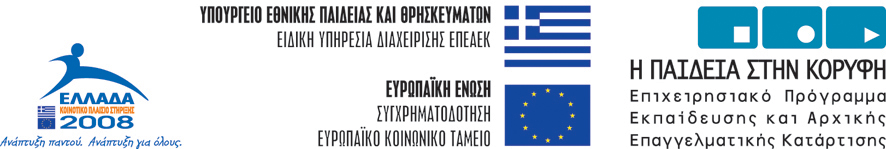 Ε.4.3.2 ΑΠΟΓΡΑΦΙΚΟ ΔΕΛΤΙΟ ΕΠΩΦΕΛΟΥΜΕΝΟΥ Ε.4.3.2 ΑΠΟΓΡΑΦΙΚΟ ΔΕΛΤΙΟ ΕΠΩΦΕΛΟΥΜΕΝΟΥ Ε.4.3.2 ΑΠΟΓΡΑΦΙΚΟ ΔΕΛΤΙΟ ΕΠΩΦΕΛΟΥΜΕΝΟΥ Ε.4.3.2 ΑΠΟΓΡΑΦΙΚΟ ΔΕΛΤΙΟ ΕΠΩΦΕΛΟΥΜΕΝΟΥ Ε.4.3.2 ΑΠΟΓΡΑΦΙΚΟ ΔΕΛΤΙΟ ΕΠΩΦΕΛΟΥΜΕΝΟΥ Ε.4.3.2 ΑΠΟΓΡΑΦΙΚΟ ΔΕΛΤΙΟ ΕΠΩΦΕΛΟΥΜΕΝΟΥ Ε.4.3.2 ΑΠΟΓΡΑΦΙΚΟ ΔΕΛΤΙΟ ΕΠΩΦΕΛΟΥΜΕΝΟΥ Ε.4.3.2 ΑΠΟΓΡΑΦΙΚΟ ΔΕΛΤΙΟ ΕΠΩΦΕΛΟΥΜΕΝΟΥ Ε.4.3.2 ΑΠΟΓΡΑΦΙΚΟ ΔΕΛΤΙΟ ΕΠΩΦΕΛΟΥΜΕΝΟΥ Ε.4.3.2 ΑΠΟΓΡΑΦΙΚΟ ΔΕΛΤΙΟ ΕΠΩΦΕΛΟΥΜΕΝΟΥ Ε.4.3.2 ΑΠΟΓΡΑΦΙΚΟ ΔΕΛΤΙΟ ΕΠΩΦΕΛΟΥΜΕΝΟΥ Ε.4.3.2 ΑΠΟΓΡΑΦΙΚΟ ΔΕΛΤΙΟ ΕΠΩΦΕΛΟΥΜΕΝΟΥ Ε.4.3.2 ΑΠΟΓΡΑΦΙΚΟ ΔΕΛΤΙΟ ΕΠΩΦΕΛΟΥΜΕΝΟΥ Ε.4.3.2 ΑΠΟΓΡΑΦΙΚΟ ΔΕΛΤΙΟ ΕΠΩΦΕΛΟΥΜΕΝΟΥ Ε.4.3.2 ΑΠΟΓΡΑΦΙΚΟ ΔΕΛΤΙΟ ΕΠΩΦΕΛΟΥΜΕΝΟΥ Ε.4.3.2 ΑΠΟΓΡΑΦΙΚΟ ΔΕΛΤΙΟ ΕΠΩΦΕΛΟΥΜΕΝΟΥ Ε.4.3.2 ΑΠΟΓΡΑΦΙΚΟ ΔΕΛΤΙΟ ΕΠΩΦΕΛΟΥΜΕΝΟΥ Ε.4.3.2 ΑΠΟΓΡΑΦΙΚΟ ΔΕΛΤΙΟ ΕΠΩΦΕΛΟΥΜΕΝΟΥ Ε.4.3.2 ΑΠΟΓΡΑΦΙΚΟ ΔΕΛΤΙΟ ΕΠΩΦΕΛΟΥΜΕΝΟΥ Ε.4.3.2 ΑΠΟΓΡΑΦΙΚΟ ΔΕΛΤΙΟ ΕΠΩΦΕΛΟΥΜΕΝΟΥ Ε.4.3.2 ΑΠΟΓΡΑΦΙΚΟ ΔΕΛΤΙΟ ΕΠΩΦΕΛΟΥΜΕΝΟΥ Ε.4.3.2 ΑΠΟΓΡΑΦΙΚΟ ΔΕΛΤΙΟ ΕΠΩΦΕΛΟΥΜΕΝΟΥ Ε.4.3.2 ΑΠΟΓΡΑΦΙΚΟ ΔΕΛΤΙΟ ΕΠΩΦΕΛΟΥΜΕΝΟΥ Ε.4.3.2 ΑΠΟΓΡΑΦΙΚΟ ΔΕΛΤΙΟ ΕΠΩΦΕΛΟΥΜΕΝΟΥ Ε.4.3.2 ΑΠΟΓΡΑΦΙΚΟ ΔΕΛΤΙΟ ΕΠΩΦΕΛΟΥΜΕΝΟΥ Ε.4.3.2 ΑΠΟΓΡΑΦΙΚΟ ΔΕΛΤΙΟ ΕΠΩΦΕΛΟΥΜΕΝΟΥ Ε.4.3.2 ΑΠΟΓΡΑΦΙΚΟ ΔΕΛΤΙΟ ΕΠΩΦΕΛΟΥΜΕΝΟΥ Ε.4.3.2 ΑΠΟΓΡΑΦΙΚΟ ΔΕΛΤΙΟ ΕΠΩΦΕΛΟΥΜΕΝΟΥ Ε.4.3.2 ΑΠΟΓΡΑΦΙΚΟ ΔΕΛΤΙΟ ΕΠΩΦΕΛΟΥΜΕΝΟΥ Ε.4.3.2 ΑΠΟΓΡΑΦΙΚΟ ΔΕΛΤΙΟ ΕΠΩΦΕΛΟΥΜΕΝΟΥ Ε.4.3.2 ΑΠΟΓΡΑΦΙΚΟ ΔΕΛΤΙΟ ΕΠΩΦΕΛΟΥΜΕΝΟΥ Ε.4.3.2 ΑΠΟΓΡΑΦΙΚΟ ΔΕΛΤΙΟ ΕΠΩΦΕΛΟΥΜΕΝΟΥ Ε.4.3.2 ΑΠΟΓΡΑΦΙΚΟ ΔΕΛΤΙΟ ΕΠΩΦΕΛΟΥΜΕΝΟΥ Ε.4.3.2 ΑΠΟΓΡΑΦΙΚΟ ΔΕΛΤΙΟ ΕΠΩΦΕΛΟΥΜΕΝΟΥ Ε.4.3.2 ΑΠΟΓΡΑΦΙΚΟ ΔΕΛΤΙΟ ΕΠΩΦΕΛΟΥΜΕΝΟΥ Ε.4.3.2 ΑΠΟΓΡΑΦΙΚΟ ΔΕΛΤΙΟ ΕΠΩΦΕΛΟΥΜΕΝΟΥ Ε.4.3.2 ΑΠΟΓΡΑΦΙΚΟ ΔΕΛΤΙΟ ΕΠΩΦΕΛΟΥΜΕΝΟΥ Ε.4.3.2 ΑΠΟΓΡΑΦΙΚΟ ΔΕΛΤΙΟ ΕΠΩΦΕΛΟΥΜΕΝΟΥ Ε.4.3.2 ΑΠΟΓΡΑΦΙΚΟ ΔΕΛΤΙΟ ΕΠΩΦΕΛΟΥΜΕΝΟΥ Ε.4.3.2 ΑΠΟΓΡΑΦΙΚΟ ΔΕΛΤΙΟ ΕΠΩΦΕΛΟΥΜΕΝΟΥ Ε.4.3.2 ΑΠΟΓΡΑΦΙΚΟ ΔΕΛΤΙΟ ΕΠΩΦΕΛΟΥΜΕΝΟΥ Ε.4.3.2 ΑΠΟΓΡΑΦΙΚΟ ΔΕΛΤΙΟ ΕΠΩΦΕΛΟΥΜΕΝΟΥ Ε.4.3.2 ΑΠΟΓΡΑΦΙΚΟ ΔΕΛΤΙΟ ΕΠΩΦΕΛΟΥΜΕΝΟΥ Ε.4.3.2 ΑΠΟΓΡΑΦΙΚΟ ΔΕΛΤΙΟ ΕΠΩΦΕΛΟΥΜΕΝΟΥ Ε.4.3.2 ΑΠΟΓΡΑΦΙΚΟ ΔΕΛΤΙΟ ΕΠΩΦΕΛΟΥΜΕΝΟΥ Ε.4.3.2 ΑΠΟΓΡΑΦΙΚΟ ΔΕΛΤΙΟ ΕΠΩΦΕΛΟΥΜΕΝΟΥ Ε.4.3.2 ΑΠΟΓΡΑΦΙΚΟ ΔΕΛΤΙΟ ΕΠΩΦΕΛΟΥΜΕΝΟΥ Ε.4.3.2 ΑΠΟΓΡΑΦΙΚΟ ΔΕΛΤΙΟ ΕΠΩΦΕΛΟΥΜΕΝΟΥ Ε.4.3.2 ΑΠΟΓΡΑΦΙΚΟ ΔΕΛΤΙΟ ΕΠΩΦΕΛΟΥΜΕΝΟΥ Ε.4.3.2 ΑΠΟΓΡΑΦΙΚΟ ΔΕΛΤΙΟ ΕΠΩΦΕΛΟΥΜΕΝΟΥ Ε.4.3.2 ΑΠΟΓΡΑΦΙΚΟ ΔΕΛΤΙΟ ΕΠΩΦΕΛΟΥΜΕΝΟΥ Ε.4.3.2 ΑΠΟΓΡΑΦΙΚΟ ΔΕΛΤΙΟ ΕΠΩΦΕΛΟΥΜΕΝΟΥ Ε.4.3.2 ΑΠΟΓΡΑΦΙΚΟ ΔΕΛΤΙΟ ΕΠΩΦΕΛΟΥΜΕΝΟΥ Ε.4.3.2 ΑΠΟΓΡΑΦΙΚΟ ΔΕΛΤΙΟ ΕΠΩΦΕΛΟΥΜΕΝΟΥ Ε.4.3.2 ΑΠΟΓΡΑΦΙΚΟ ΔΕΛΤΙΟ ΕΠΩΦΕΛΟΥΜΕΝΟΥ Ε.4.3.2 ΑΠΟΓΡΑΦΙΚΟ ΔΕΛΤΙΟ ΕΠΩΦΕΛΟΥΜΕΝΟΥ Ε.4.3.2 ΑΠΟΓΡΑΦΙΚΟ ΔΕΛΤΙΟ ΕΠΩΦΕΛΟΥΜΕΝΟΥ Ε.4.3.2 ΑΠΟΓΡΑΦΙΚΟ ΔΕΛΤΙΟ ΕΠΩΦΕΛΟΥΜΕΝΟΥ Ε.4.3.2 ΑΠΟΓΡΑΦΙΚΟ ΔΕΛΤΙΟ ΕΠΩΦΕΛΟΥΜΕΝΟΥ Ε.4.3.2 ΑΠΟΓΡΑΦΙΚΟ ΔΕΛΤΙΟ ΕΠΩΦΕΛΟΥΜΕΝΟΥ 1. ΑΤΟΜΙΚΑ ΣΤΟΙΧΕΙΑ (Υποχρεωτική Συμπλήρωση)1. ΑΤΟΜΙΚΑ ΣΤΟΙΧΕΙΑ (Υποχρεωτική Συμπλήρωση)1. ΑΤΟΜΙΚΑ ΣΤΟΙΧΕΙΑ (Υποχρεωτική Συμπλήρωση)1. ΑΤΟΜΙΚΑ ΣΤΟΙΧΕΙΑ (Υποχρεωτική Συμπλήρωση)1. ΑΤΟΜΙΚΑ ΣΤΟΙΧΕΙΑ (Υποχρεωτική Συμπλήρωση)1. ΑΤΟΜΙΚΑ ΣΤΟΙΧΕΙΑ (Υποχρεωτική Συμπλήρωση)1. ΑΤΟΜΙΚΑ ΣΤΟΙΧΕΙΑ (Υποχρεωτική Συμπλήρωση)1. ΑΤΟΜΙΚΑ ΣΤΟΙΧΕΙΑ (Υποχρεωτική Συμπλήρωση)1. ΑΤΟΜΙΚΑ ΣΤΟΙΧΕΙΑ (Υποχρεωτική Συμπλήρωση)1. ΑΤΟΜΙΚΑ ΣΤΟΙΧΕΙΑ (Υποχρεωτική Συμπλήρωση)1. ΑΤΟΜΙΚΑ ΣΤΟΙΧΕΙΑ (Υποχρεωτική Συμπλήρωση)1. ΑΤΟΜΙΚΑ ΣΤΟΙΧΕΙΑ (Υποχρεωτική Συμπλήρωση)1. ΑΤΟΜΙΚΑ ΣΤΟΙΧΕΙΑ (Υποχρεωτική Συμπλήρωση)1. ΑΤΟΜΙΚΑ ΣΤΟΙΧΕΙΑ (Υποχρεωτική Συμπλήρωση)1. ΑΤΟΜΙΚΑ ΣΤΟΙΧΕΙΑ (Υποχρεωτική Συμπλήρωση)1. ΑΤΟΜΙΚΑ ΣΤΟΙΧΕΙΑ (Υποχρεωτική Συμπλήρωση)1. ΑΤΟΜΙΚΑ ΣΤΟΙΧΕΙΑ (Υποχρεωτική Συμπλήρωση)1. ΑΤΟΜΙΚΑ ΣΤΟΙΧΕΙΑ (Υποχρεωτική Συμπλήρωση)1. ΑΤΟΜΙΚΑ ΣΤΟΙΧΕΙΑ (Υποχρεωτική Συμπλήρωση)1. ΑΤΟΜΙΚΑ ΣΤΟΙΧΕΙΑ (Υποχρεωτική Συμπλήρωση)1. ΑΤΟΜΙΚΑ ΣΤΟΙΧΕΙΑ (Υποχρεωτική Συμπλήρωση)1. ΑΤΟΜΙΚΑ ΣΤΟΙΧΕΙΑ (Υποχρεωτική Συμπλήρωση)1. ΑΤΟΜΙΚΑ ΣΤΟΙΧΕΙΑ (Υποχρεωτική Συμπλήρωση)1. ΑΤΟΜΙΚΑ ΣΤΟΙΧΕΙΑ (Υποχρεωτική Συμπλήρωση)1. ΑΤΟΜΙΚΑ ΣΤΟΙΧΕΙΑ (Υποχρεωτική Συμπλήρωση)1. ΑΤΟΜΙΚΑ ΣΤΟΙΧΕΙΑ (Υποχρεωτική Συμπλήρωση)1. ΑΤΟΜΙΚΑ ΣΤΟΙΧΕΙΑ (Υποχρεωτική Συμπλήρωση)1. ΑΤΟΜΙΚΑ ΣΤΟΙΧΕΙΑ (Υποχρεωτική Συμπλήρωση)1. ΑΤΟΜΙΚΑ ΣΤΟΙΧΕΙΑ (Υποχρεωτική Συμπλήρωση)1. ΑΤΟΜΙΚΑ ΣΤΟΙΧΕΙΑ (Υποχρεωτική Συμπλήρωση)1. ΑΤΟΜΙΚΑ ΣΤΟΙΧΕΙΑ (Υποχρεωτική Συμπλήρωση)1. ΑΤΟΜΙΚΑ ΣΤΟΙΧΕΙΑ (Υποχρεωτική Συμπλήρωση)1. ΑΤΟΜΙΚΑ ΣΤΟΙΧΕΙΑ (Υποχρεωτική Συμπλήρωση)1. ΑΤΟΜΙΚΑ ΣΤΟΙΧΕΙΑ (Υποχρεωτική Συμπλήρωση)1. ΑΤΟΜΙΚΑ ΣΤΟΙΧΕΙΑ (Υποχρεωτική Συμπλήρωση)1. ΑΤΟΜΙΚΑ ΣΤΟΙΧΕΙΑ (Υποχρεωτική Συμπλήρωση)1. ΑΤΟΜΙΚΑ ΣΤΟΙΧΕΙΑ (Υποχρεωτική Συμπλήρωση)1. ΑΤΟΜΙΚΑ ΣΤΟΙΧΕΙΑ (Υποχρεωτική Συμπλήρωση)1. ΑΤΟΜΙΚΑ ΣΤΟΙΧΕΙΑ (Υποχρεωτική Συμπλήρωση)1. ΑΤΟΜΙΚΑ ΣΤΟΙΧΕΙΑ (Υποχρεωτική Συμπλήρωση)1. ΑΤΟΜΙΚΑ ΣΤΟΙΧΕΙΑ (Υποχρεωτική Συμπλήρωση)1. ΑΤΟΜΙΚΑ ΣΤΟΙΧΕΙΑ (Υποχρεωτική Συμπλήρωση)1. ΑΤΟΜΙΚΑ ΣΤΟΙΧΕΙΑ (Υποχρεωτική Συμπλήρωση)1. ΑΤΟΜΙΚΑ ΣΤΟΙΧΕΙΑ (Υποχρεωτική Συμπλήρωση)1. ΑΤΟΜΙΚΑ ΣΤΟΙΧΕΙΑ (Υποχρεωτική Συμπλήρωση)1. ΑΤΟΜΙΚΑ ΣΤΟΙΧΕΙΑ (Υποχρεωτική Συμπλήρωση)1. ΑΤΟΜΙΚΑ ΣΤΟΙΧΕΙΑ (Υποχρεωτική Συμπλήρωση)1. ΑΤΟΜΙΚΑ ΣΤΟΙΧΕΙΑ (Υποχρεωτική Συμπλήρωση)1. ΑΤΟΜΙΚΑ ΣΤΟΙΧΕΙΑ (Υποχρεωτική Συμπλήρωση)1. ΑΤΟΜΙΚΑ ΣΤΟΙΧΕΙΑ (Υποχρεωτική Συμπλήρωση)1. ΑΤΟΜΙΚΑ ΣΤΟΙΧΕΙΑ (Υποχρεωτική Συμπλήρωση)1. ΑΤΟΜΙΚΑ ΣΤΟΙΧΕΙΑ (Υποχρεωτική Συμπλήρωση)1. ΑΤΟΜΙΚΑ ΣΤΟΙΧΕΙΑ (Υποχρεωτική Συμπλήρωση)1. ΑΤΟΜΙΚΑ ΣΤΟΙΧΕΙΑ (Υποχρεωτική Συμπλήρωση)1. ΑΤΟΜΙΚΑ ΣΤΟΙΧΕΙΑ (Υποχρεωτική Συμπλήρωση)1. ΑΤΟΜΙΚΑ ΣΤΟΙΧΕΙΑ (Υποχρεωτική Συμπλήρωση)1. ΑΤΟΜΙΚΑ ΣΤΟΙΧΕΙΑ (Υποχρεωτική Συμπλήρωση)1. ΑΤΟΜΙΚΑ ΣΤΟΙΧΕΙΑ (Υποχρεωτική Συμπλήρωση)1. ΑΤΟΜΙΚΑ ΣΤΟΙΧΕΙΑ (Υποχρεωτική Συμπλήρωση)1. ΑΤΟΜΙΚΑ ΣΤΟΙΧΕΙΑ (Υποχρεωτική Συμπλήρωση)ΕπώνυμοΕπώνυμοΕπώνυμοΕπώνυμοΕπώνυμοΕπώνυμοΕπώνυμο Όνομα Όνομα Όνομα Όνομα Όνομα Όνομα Όνομα Όνομα Όνομα Όνομα Όνομα Όνομα Όνομα Όνομα Όνομα Όνομα ΌνομαΠατρώνυμοΠατρώνυμοΠατρώνυμοΠατρώνυμοΠατρώνυμοΠατρώνυμοΠατρώνυμοΑρ. Δελτίου ΤαυτότηταςΑρ. Δελτίου ΤαυτότηταςΑρ. Δελτίου ΤαυτότηταςΑρ. Δελτίου ΤαυτότηταςΑρ. Δελτίου ΤαυτότηταςΑρ. Δελτίου ΤαυτότηταςΑρ. Δελτίου ΤαυτότηταςΑρ. Δελτίου ΤαυτότηταςΑρ. Δελτίου ΤαυτότηταςΑρ. Δελτίου ΤαυτότηταςΑρ. Δελτίου ΤαυτότηταςΑρ. Δελτίου ΤαυτότηταςΑρ. Δελτίου ΤαυτότηταςΑρ. Δελτίου ΤαυτότηταςΑρ. Δελτίου ΤαυτότηταςΑρ. Δελτίου ΤαυτότηταςΑρ. Δελτίου ΤαυτότηταςΗμ/νία ΓέννησηςΗμ/νία ΓέννησηςΗμ/νία ΓέννησηςΗμ/νία ΓέννησηςΗμ/νία ΓέννησηςΗμ/νία ΓέννησηςΗμ/νία Γέννησης__/__/______/__/______/__/______/__/______/__/______/__/______/__/______/__/______/__/______/__/______/__/______/__/______/__/______/__/______/__/______/__/______/__/______/__/______/__/______/__/______/__/______/__/______/__/______/__/____Τόπος ΓέννησηςΤόπος ΓέννησηςΤόπος ΓέννησηςΤόπος ΓέννησηςΤόπος ΓέννησηςΤόπος ΓέννησηςΤόπος ΓέννησηςΤόπος ΓέννησηςΤόπος ΓέννησηςΤόπος ΓέννησηςΤόπος ΓέννησηςΤόπος ΓέννησηςΤόπος ΓέννησηςΤόπος ΓέννησηςΤόπος ΓέννησηςΤόπος ΓέννησηςΤόπος ΓέννησηςΔιεύθυνση ΚατοικίαςΟδός-ΑριθμόςΔιεύθυνση ΚατοικίαςΟδός-ΑριθμόςΔιεύθυνση ΚατοικίαςΟδός-ΑριθμόςΔιεύθυνση ΚατοικίαςΟδός-ΑριθμόςΔιεύθυνση ΚατοικίαςΟδός-ΑριθμόςΔιεύθυνση ΚατοικίαςΟδός-ΑριθμόςΔιεύθυνση ΚατοικίαςΟδός-ΑριθμόςΔιεύθυνση ΚατοικίαςΟδός-ΑριθμόςΔιεύθυνση ΚατοικίαςΟδός-ΑριθμόςΔιεύθυνση ΚατοικίαςΟδός-ΑριθμόςΤ.Κ.-ΠόληΤ.Κ.-ΠόληΤ.Κ.-ΠόληΤ.Κ.-ΠόληΤ.Κ.-ΠόληΤ.Κ.-ΠόληΤ.Κ.-ΠόληΤ.Κ.-ΠόληΤ.Κ.-ΠόληΤ.Κ.-ΠόληΤ.Κ.-ΠόληΤ.Κ.-ΠόληΤ.Κ.-ΠόληΤηλέφωνο –Κινητό-FaxΤηλέφωνο –Κινητό-FaxΤηλέφωνο –Κινητό-FaxΤηλέφωνο –Κινητό-FaxΤηλέφωνο –Κινητό-FaxΤηλέφωνο –Κινητό-FaxΤηλέφωνο –Κινητό-FaxΤηλέφωνο –Κινητό-FaxΤηλέφωνο –Κινητό-FaxΤηλέφωνο –Κινητό-FaxΤηλέφωνο –Κινητό-FaxΤηλέφωνο –Κινητό-FaxE-mailE-mailE-mailE-mailE-mailE-mailE-mailE-mailE-mailE-mailE-mailE-mailFacebook – Skype/msnFacebook – Skype/msnFacebook – Skype/msnFacebook – Skype/msnFacebook – Skype/msnFacebook – Skype/msnFacebook – Skype/msnFacebook – Skype/msnFacebook – Skype/msnFacebook – Skype/msnFacebook – Skype/msnFacebook – Skype/msnΟικογενειακή ΚατάστασηΟικογενειακή ΚατάστασηΟικογενειακή ΚατάστασηΟικογενειακή ΚατάστασηΟικογενειακή ΚατάστασηΟικογενειακή ΚατάστασηΟικογενειακή ΚατάστασηΟικογενειακή ΚατάστασηΟικογενειακή ΚατάστασηΟικογενειακή ΚατάστασηΟικογενειακή ΚατάστασηΟικογενειακή ΚατάστασηΆγαμος Άγαμος Άγαμος Άγαμος Άγαμος Άγαμος Άγαμος Άγαμος Άγαμος Άγαμος Άγαμος Άγαμος Άγαμος Άγαμος Άγαμος ΈγγαμοςΈγγαμοςΈγγαμοςΈγγαμοςΈγγαμοςΈγγαμοςΈγγαμοςΈγγαμοςΈγγαμοςΈγγαμοςΈγγαμοςΈγγαμοςΈγγαμοςΈγγαμοςΈγγαμοςΈγγαμοςΈγγαμοςΈγγαμοςΣτρατιωτικές ΥποχρεώσειςΣτρατιωτικές ΥποχρεώσειςΣτρατιωτικές ΥποχρεώσειςΣτρατιωτικές ΥποχρεώσειςΣτρατιωτικές ΥποχρεώσειςΣτρατιωτικές ΥποχρεώσειςΣτρατιωτικές ΥποχρεώσειςΣτρατιωτικές ΥποχρεώσειςΣτρατιωτικές ΥποχρεώσειςΣτρατιωτικές ΥποχρεώσειςΣτρατιωτικές ΥποχρεώσειςΣτρατιωτικές ΥποχρεώσειςΜη ΕκπληρωθείσεςΜη ΕκπληρωθείσεςΜη ΕκπληρωθείσεςΜη ΕκπληρωθείσεςΜη ΕκπληρωθείσεςΜη ΕκπληρωθείσεςΜη ΕκπληρωθείσεςΜη ΕκπληρωθείσεςΜη ΕκπληρωθείσεςΜη ΕκπληρωθείσεςΜη ΕκπληρωθείσεςΜη ΕκπληρωθείσεςΜη ΕκπληρωθείσεςΜη ΕκπληρωθείσεςΜη ΕκπληρωθείσεςΕκπληρωθείσεςΕκπληρωθείσεςΕκπληρωθείσεςΕκπληρωθείσεςΕκπληρωθείσεςΕκπληρωθείσεςΕκπληρωθείσεςΕκπληρωθείσεςΕκπληρωθείσεςΕκπληρωθείσεςΕκπληρωθείσεςΕκπληρωθείσεςΕκπληρωθείσεςΕκπληρωθείσεςΕκπληρωθείσεςΕκπληρωθείσεςΕκπληρωθείσεςΕκπληρωθείσεςΣτρατιωτικές ΥποχρεώσειςΣτρατιωτικές ΥποχρεώσειςΣτρατιωτικές ΥποχρεώσειςΣτρατιωτικές ΥποχρεώσειςΣτρατιωτικές ΥποχρεώσειςΣτρατιωτικές ΥποχρεώσειςΣτρατιωτικές ΥποχρεώσειςΣτρατιωτικές ΥποχρεώσειςΣτρατιωτικές ΥποχρεώσειςΣτρατιωτικές ΥποχρεώσειςΣτρατιωτικές ΥποχρεώσειςΣτρατιωτικές ΥποχρεώσειςΥπηρετώ τώρα Ημ/νια Απόλυσης __/__/____Υπηρετώ τώρα Ημ/νια Απόλυσης __/__/____Υπηρετώ τώρα Ημ/νια Απόλυσης __/__/____Υπηρετώ τώρα Ημ/νια Απόλυσης __/__/____Υπηρετώ τώρα Ημ/νια Απόλυσης __/__/____Υπηρετώ τώρα Ημ/νια Απόλυσης __/__/____Υπηρετώ τώρα Ημ/νια Απόλυσης __/__/____Υπηρετώ τώρα Ημ/νια Απόλυσης __/__/____Υπηρετώ τώρα Ημ/νια Απόλυσης __/__/____Υπηρετώ τώρα Ημ/νια Απόλυσης __/__/____Υπηρετώ τώρα Ημ/νια Απόλυσης __/__/____Υπηρετώ τώρα Ημ/νια Απόλυσης __/__/____Υπηρετώ τώρα Ημ/νια Απόλυσης __/__/____Υπηρετώ τώρα Ημ/νια Απόλυσης __/__/____Υπηρετώ τώρα Ημ/νια Απόλυσης __/__/____Υπηρετώ τώρα Ημ/νια Απόλυσης __/__/____Υπηρετώ τώρα Ημ/νια Απόλυσης __/__/____Υπηρετώ τώρα Ημ/νια Απόλυσης __/__/____Υπηρετώ τώρα Ημ/νια Απόλυσης __/__/____Υπηρετώ τώρα Ημ/νια Απόλυσης __/__/____Υπηρετώ τώρα Ημ/νια Απόλυσης __/__/____Υπηρετώ τώρα Ημ/νια Απόλυσης __/__/____Υπηρετώ τώρα Ημ/νια Απόλυσης __/__/____Υπηρετώ τώρα Ημ/νια Απόλυσης __/__/____Υπηρετώ τώρα Ημ/νια Απόλυσης __/__/____Υπηρετώ τώρα Ημ/νια Απόλυσης __/__/____Υπηρετώ τώρα Ημ/νια Απόλυσης __/__/____Υπηρετώ τώρα Ημ/νια Απόλυσης __/__/____Υπηρετώ τώρα Ημ/νια Απόλυσης __/__/____Υπηρετώ τώρα Ημ/νια Απόλυσης __/__/____Υπηρετώ τώρα Ημ/νια Απόλυσης __/__/____Υπηρετώ τώρα Ημ/νια Απόλυσης __/__/____Υπηρετώ τώρα Ημ/νια Απόλυσης __/__/____Υπηρετώ τώρα Ημ/νια Απόλυσης __/__/____Υπηρετώ τώρα Ημ/νια Απόλυσης __/__/____Υπηρετώ τώρα Ημ/νια Απόλυσης __/__/____Υπηρετώ τώρα Ημ/νια Απόλυσης __/__/____Υπηρετώ τώρα Ημ/νια Απόλυσης __/__/____Υπηρετώ τώρα Ημ/νια Απόλυσης __/__/____Υπηρετώ τώρα Ημ/νια Απόλυσης __/__/____Υπηρετώ τώρα Ημ/νια Απόλυσης __/__/____Υπηρετώ τώρα Ημ/νια Απόλυσης __/__/____Υπηρετώ τώρα Ημ/νια Απόλυσης __/__/____Υπηρετώ τώρα Ημ/νια Απόλυσης __/__/____Υπηρετώ τώρα Ημ/νια Απόλυσης __/__/____Υπηρετώ τώρα Ημ/νια Απόλυσης __/__/____Υπηρετώ τώρα Ημ/νια Απόλυσης __/__/____Υπηρετώ τώρα Ημ/νια Απόλυσης __/__/____Άτομο με αναπηρία Άτομο με αναπηρία Άτομο με αναπηρία Άτομο με αναπηρία Άτομο με αναπηρία Άτομο με αναπηρία Άτομο με αναπηρία Άτομο με αναπηρία Άτομο με αναπηρία Άτομο με αναπηρία Άτομο με αναπηρία Άτομο με αναπηρία 2. ΣΠΟΥΔΕΣ (Υποχρεωτική Συμπλήρωση)2. ΣΠΟΥΔΕΣ (Υποχρεωτική Συμπλήρωση)2. ΣΠΟΥΔΕΣ (Υποχρεωτική Συμπλήρωση)2. ΣΠΟΥΔΕΣ (Υποχρεωτική Συμπλήρωση)2. ΣΠΟΥΔΕΣ (Υποχρεωτική Συμπλήρωση)2. ΣΠΟΥΔΕΣ (Υποχρεωτική Συμπλήρωση)2. ΣΠΟΥΔΕΣ (Υποχρεωτική Συμπλήρωση)2. ΣΠΟΥΔΕΣ (Υποχρεωτική Συμπλήρωση)2. ΣΠΟΥΔΕΣ (Υποχρεωτική Συμπλήρωση)2. ΣΠΟΥΔΕΣ (Υποχρεωτική Συμπλήρωση)2. ΣΠΟΥΔΕΣ (Υποχρεωτική Συμπλήρωση)2. ΣΠΟΥΔΕΣ (Υποχρεωτική Συμπλήρωση)2. ΣΠΟΥΔΕΣ (Υποχρεωτική Συμπλήρωση)2. ΣΠΟΥΔΕΣ (Υποχρεωτική Συμπλήρωση)2. ΣΠΟΥΔΕΣ (Υποχρεωτική Συμπλήρωση)2. ΣΠΟΥΔΕΣ (Υποχρεωτική Συμπλήρωση)2. ΣΠΟΥΔΕΣ (Υποχρεωτική Συμπλήρωση)2. ΣΠΟΥΔΕΣ (Υποχρεωτική Συμπλήρωση)2. ΣΠΟΥΔΕΣ (Υποχρεωτική Συμπλήρωση)2. ΣΠΟΥΔΕΣ (Υποχρεωτική Συμπλήρωση)2. ΣΠΟΥΔΕΣ (Υποχρεωτική Συμπλήρωση)2. ΣΠΟΥΔΕΣ (Υποχρεωτική Συμπλήρωση)2. ΣΠΟΥΔΕΣ (Υποχρεωτική Συμπλήρωση)2. ΣΠΟΥΔΕΣ (Υποχρεωτική Συμπλήρωση)2. ΣΠΟΥΔΕΣ (Υποχρεωτική Συμπλήρωση)2. ΣΠΟΥΔΕΣ (Υποχρεωτική Συμπλήρωση)2. ΣΠΟΥΔΕΣ (Υποχρεωτική Συμπλήρωση)2. ΣΠΟΥΔΕΣ (Υποχρεωτική Συμπλήρωση)2. ΣΠΟΥΔΕΣ (Υποχρεωτική Συμπλήρωση)2. ΣΠΟΥΔΕΣ (Υποχρεωτική Συμπλήρωση)2. ΣΠΟΥΔΕΣ (Υποχρεωτική Συμπλήρωση)2. ΣΠΟΥΔΕΣ (Υποχρεωτική Συμπλήρωση)2. ΣΠΟΥΔΕΣ (Υποχρεωτική Συμπλήρωση)2. ΣΠΟΥΔΕΣ (Υποχρεωτική Συμπλήρωση)2. ΣΠΟΥΔΕΣ (Υποχρεωτική Συμπλήρωση)2. ΣΠΟΥΔΕΣ (Υποχρεωτική Συμπλήρωση)2. ΣΠΟΥΔΕΣ (Υποχρεωτική Συμπλήρωση)2. ΣΠΟΥΔΕΣ (Υποχρεωτική Συμπλήρωση)2. ΣΠΟΥΔΕΣ (Υποχρεωτική Συμπλήρωση)2. ΣΠΟΥΔΕΣ (Υποχρεωτική Συμπλήρωση)2. ΣΠΟΥΔΕΣ (Υποχρεωτική Συμπλήρωση)2. ΣΠΟΥΔΕΣ (Υποχρεωτική Συμπλήρωση)2. ΣΠΟΥΔΕΣ (Υποχρεωτική Συμπλήρωση)2. ΣΠΟΥΔΕΣ (Υποχρεωτική Συμπλήρωση)2. ΣΠΟΥΔΕΣ (Υποχρεωτική Συμπλήρωση)2. ΣΠΟΥΔΕΣ (Υποχρεωτική Συμπλήρωση)2. ΣΠΟΥΔΕΣ (Υποχρεωτική Συμπλήρωση)2. ΣΠΟΥΔΕΣ (Υποχρεωτική Συμπλήρωση)2. ΣΠΟΥΔΕΣ (Υποχρεωτική Συμπλήρωση)2. ΣΠΟΥΔΕΣ (Υποχρεωτική Συμπλήρωση)2. ΣΠΟΥΔΕΣ (Υποχρεωτική Συμπλήρωση)2. ΣΠΟΥΔΕΣ (Υποχρεωτική Συμπλήρωση)2. ΣΠΟΥΔΕΣ (Υποχρεωτική Συμπλήρωση)2. ΣΠΟΥΔΕΣ (Υποχρεωτική Συμπλήρωση)2. ΣΠΟΥΔΕΣ (Υποχρεωτική Συμπλήρωση)2. ΣΠΟΥΔΕΣ (Υποχρεωτική Συμπλήρωση)2. ΣΠΟΥΔΕΣ (Υποχρεωτική Συμπλήρωση)2. ΣΠΟΥΔΕΣ (Υποχρεωτική Συμπλήρωση)2. ΣΠΟΥΔΕΣ (Υποχρεωτική Συμπλήρωση)2. ΣΠΟΥΔΕΣ (Υποχρεωτική Συμπλήρωση)Ίδρυμα Ίδρυμα Ίδρυμα ΣχολήΣχολήΣχολήΣχολήΣχολήΣχολήΣχολήΣχολήΣχολήΣχολήΣχολήΣχολήΣχολήΣχολήΤμήμαΤμήμαΤμήμαΚατεύθυνση Κατεύθυνση Κατεύθυνση Κατεύθυνση Κατεύθυνση Κατεύθυνση Κατεύθυνση Κατεύθυνση Κατεύθυνση Κατεύθυνση Κατεύθυνση Κατεύθυνση Κατεύθυνση Κατεύθυνση Έτος Εισαγωγής Έτος Εισαγωγής Έτος Εισαγωγής Έτος Εισαγωγής Έτος Εισαγωγής Έτος Εισαγωγής Έτος Εισαγωγής Έτος Εισαγωγής Έτος Αποφοίτησης Έτος Αποφοίτησης Έτος Αποφοίτησης Έτος Αποφοίτησης Έτος Αποφοίτησης Έτος Αποφοίτησης Έτος Αποφοίτησης Έτος Αποφοίτησης Έτος Αποφοίτησης Έτος Αποφοίτησης Έτος Αποφοίτησης Έτος Αποφοίτησης Έτος Αποφοίτησης Έτος Αποφοίτησης Έτος Αποφοίτησης Έτος Αποφοίτησης Έτος Αποφοίτησης Έτος Αποφοίτησης Έτος Αποφοίτησης Έτος Αποφοίτησης Βαθμός Πτυχίου Βαθμός Πτυχίου Βαθμός Πτυχίου Βαθμός Πτυχίου Βαθμός Πτυχίου Βαθμός Πτυχίου Βαθμός Πτυχίου Βαθμός Πτυχίου Βαθμός Πτυχίου Τίτλος Διπλωματικής εργασίας Τίτλος Διπλωματικής εργασίας Τίτλος Διπλωματικής εργασίας Τίτλος Διπλωματικής εργασίας Τίτλος Διπλωματικής εργασίας Τίτλος Διπλωματικής εργασίας Τίτλος Διπλωματικής εργασίας Τίτλος Διπλωματικής εργασίας Τίτλος Διπλωματικής εργασίας Τίτλος Διπλωματικής εργασίας Τίτλος Διπλωματικής εργασίας Τίτλος Διπλωματικής εργασίας Τίτλος Διπλωματικής εργασίας Τίτλος Διπλωματικής εργασίας Τίτλος Διπλωματικής εργασίας Τίτλος Διπλωματικής εργασίας ΚατάστασηΚατάστασηΚατάστασηΚατάστασηΑπόφοιτος (ALUMNI)Απόφοιτος (ALUMNI)Απόφοιτος (ALUMNI)Απόφοιτος (ALUMNI)Απόφοιτος (ALUMNI)Απόφοιτος (ALUMNI)Απόφοιτος (ALUMNI)Απόφοιτος (ALUMNI)Απόφοιτος (ALUMNI)Απόφοιτος (ALUMNI)Απόφοιτος (ALUMNI)Απόφοιτος (ALUMNI)ΤελειόφοιτοςΤελειόφοιτοςΤελειόφοιτοςΤελειόφοιτοςΤελειόφοιτοςΤελειόφοιτοςΤελειόφοιτοςΤελειόφοιτοςΤελειόφοιτοςΤελειόφοιτοςΤελειόφοιτοςΤελειόφοιτοςΣπουδαστήςΣπουδαστήςΣπουδαστήςΣπουδαστήςΣπουδαστήςΣπουδαστήςΣπουδαστήςΣπουδαστήςΣπουδαστήςΣπουδαστήςΣπουδαστήςΣπουδαστήςΣπουδαστήςΣπουδαστήςΣπουδαστήςΣπουδαστήςΣπουδαστήςΣπουδαστήςΣπουδαστήςΣπουδαστήςΣπουδαστήςΣπουδαστήςΣπουδαστήςΣπουδαστήςΚατάστασηΚατάστασηΚατάστασηΚατάσταση Εξάμηνο: Εξάμηνο: Εξάμηνο: Εξάμηνο: Εξάμηνο: Εξάμηνο: Εξάμηνο: Εξάμηνο: Εξάμηνο: Εξάμηνο: Εξάμηνο: Εξάμηνο: Εξάμηνο: Εξάμηνο: Εξάμηνο: Εξάμηνο: Εξάμηνο: Εξάμηνο: Εξάμηνο: Εξάμηνο: Εξάμηνο: Εξάμηνο: Εξάμηνο: Εξάμηνο: Εξάμηνο: Εξάμηνο: Εξάμηνο: Εξάμηνο: Εξάμηνο: Εξάμηνο: Εξάμηνο: Εξάμηνο: Εξάμηνο: Εξάμηνο: Εξάμηνο: Εξάμηνο: Εξάμηνο: Εξάμηνο: Εξάμηνο: Εξάμηνο: Εξάμηνο: Εξάμηνο: Εξάμηνο: Εξάμηνο: Εξάμηνο: Εξάμηνο: Εξάμηνο: Εξάμηνο: Εξάμηνο: Εξάμηνο: Εξάμηνο: Εξάμηνο: Εξάμηνο: Εξάμηνο: Εξάμηνο: Εξάμηνο:Συμπληρώνετε κατά περίπτωση ανάλογα με την αιτιολογία της επίσκεψης Α,Β, Γ.Συμπληρώνετε κατά περίπτωση ανάλογα με την αιτιολογία της επίσκεψης Α,Β, Γ.Συμπληρώνετε κατά περίπτωση ανάλογα με την αιτιολογία της επίσκεψης Α,Β, Γ.Συμπληρώνετε κατά περίπτωση ανάλογα με την αιτιολογία της επίσκεψης Α,Β, Γ.Συμπληρώνετε κατά περίπτωση ανάλογα με την αιτιολογία της επίσκεψης Α,Β, Γ.Συμπληρώνετε κατά περίπτωση ανάλογα με την αιτιολογία της επίσκεψης Α,Β, Γ.Συμπληρώνετε κατά περίπτωση ανάλογα με την αιτιολογία της επίσκεψης Α,Β, Γ.Συμπληρώνετε κατά περίπτωση ανάλογα με την αιτιολογία της επίσκεψης Α,Β, Γ.Συμπληρώνετε κατά περίπτωση ανάλογα με την αιτιολογία της επίσκεψης Α,Β, Γ.Συμπληρώνετε κατά περίπτωση ανάλογα με την αιτιολογία της επίσκεψης Α,Β, Γ.Συμπληρώνετε κατά περίπτωση ανάλογα με την αιτιολογία της επίσκεψης Α,Β, Γ.Συμπληρώνετε κατά περίπτωση ανάλογα με την αιτιολογία της επίσκεψης Α,Β, Γ.Συμπληρώνετε κατά περίπτωση ανάλογα με την αιτιολογία της επίσκεψης Α,Β, Γ.Συμπληρώνετε κατά περίπτωση ανάλογα με την αιτιολογία της επίσκεψης Α,Β, Γ.Συμπληρώνετε κατά περίπτωση ανάλογα με την αιτιολογία της επίσκεψης Α,Β, Γ.Συμπληρώνετε κατά περίπτωση ανάλογα με την αιτιολογία της επίσκεψης Α,Β, Γ.Συμπληρώνετε κατά περίπτωση ανάλογα με την αιτιολογία της επίσκεψης Α,Β, Γ.Συμπληρώνετε κατά περίπτωση ανάλογα με την αιτιολογία της επίσκεψης Α,Β, Γ.Συμπληρώνετε κατά περίπτωση ανάλογα με την αιτιολογία της επίσκεψης Α,Β, Γ.Συμπληρώνετε κατά περίπτωση ανάλογα με την αιτιολογία της επίσκεψης Α,Β, Γ.Συμπληρώνετε κατά περίπτωση ανάλογα με την αιτιολογία της επίσκεψης Α,Β, Γ.Συμπληρώνετε κατά περίπτωση ανάλογα με την αιτιολογία της επίσκεψης Α,Β, Γ.Συμπληρώνετε κατά περίπτωση ανάλογα με την αιτιολογία της επίσκεψης Α,Β, Γ.Συμπληρώνετε κατά περίπτωση ανάλογα με την αιτιολογία της επίσκεψης Α,Β, Γ.Συμπληρώνετε κατά περίπτωση ανάλογα με την αιτιολογία της επίσκεψης Α,Β, Γ.Συμπληρώνετε κατά περίπτωση ανάλογα με την αιτιολογία της επίσκεψης Α,Β, Γ.Συμπληρώνετε κατά περίπτωση ανάλογα με την αιτιολογία της επίσκεψης Α,Β, Γ.Συμπληρώνετε κατά περίπτωση ανάλογα με την αιτιολογία της επίσκεψης Α,Β, Γ.Συμπληρώνετε κατά περίπτωση ανάλογα με την αιτιολογία της επίσκεψης Α,Β, Γ.Συμπληρώνετε κατά περίπτωση ανάλογα με την αιτιολογία της επίσκεψης Α,Β, Γ.Συμπληρώνετε κατά περίπτωση ανάλογα με την αιτιολογία της επίσκεψης Α,Β, Γ.Συμπληρώνετε κατά περίπτωση ανάλογα με την αιτιολογία της επίσκεψης Α,Β, Γ.Συμπληρώνετε κατά περίπτωση ανάλογα με την αιτιολογία της επίσκεψης Α,Β, Γ.Συμπληρώνετε κατά περίπτωση ανάλογα με την αιτιολογία της επίσκεψης Α,Β, Γ.Συμπληρώνετε κατά περίπτωση ανάλογα με την αιτιολογία της επίσκεψης Α,Β, Γ.Συμπληρώνετε κατά περίπτωση ανάλογα με την αιτιολογία της επίσκεψης Α,Β, Γ.Συμπληρώνετε κατά περίπτωση ανάλογα με την αιτιολογία της επίσκεψης Α,Β, Γ.Συμπληρώνετε κατά περίπτωση ανάλογα με την αιτιολογία της επίσκεψης Α,Β, Γ.Συμπληρώνετε κατά περίπτωση ανάλογα με την αιτιολογία της επίσκεψης Α,Β, Γ.Συμπληρώνετε κατά περίπτωση ανάλογα με την αιτιολογία της επίσκεψης Α,Β, Γ.Συμπληρώνετε κατά περίπτωση ανάλογα με την αιτιολογία της επίσκεψης Α,Β, Γ.Συμπληρώνετε κατά περίπτωση ανάλογα με την αιτιολογία της επίσκεψης Α,Β, Γ.Συμπληρώνετε κατά περίπτωση ανάλογα με την αιτιολογία της επίσκεψης Α,Β, Γ.Συμπληρώνετε κατά περίπτωση ανάλογα με την αιτιολογία της επίσκεψης Α,Β, Γ.Συμπληρώνετε κατά περίπτωση ανάλογα με την αιτιολογία της επίσκεψης Α,Β, Γ.Συμπληρώνετε κατά περίπτωση ανάλογα με την αιτιολογία της επίσκεψης Α,Β, Γ.Συμπληρώνετε κατά περίπτωση ανάλογα με την αιτιολογία της επίσκεψης Α,Β, Γ.Συμπληρώνετε κατά περίπτωση ανάλογα με την αιτιολογία της επίσκεψης Α,Β, Γ.Συμπληρώνετε κατά περίπτωση ανάλογα με την αιτιολογία της επίσκεψης Α,Β, Γ.Συμπληρώνετε κατά περίπτωση ανάλογα με την αιτιολογία της επίσκεψης Α,Β, Γ.Συμπληρώνετε κατά περίπτωση ανάλογα με την αιτιολογία της επίσκεψης Α,Β, Γ.Συμπληρώνετε κατά περίπτωση ανάλογα με την αιτιολογία της επίσκεψης Α,Β, Γ.Συμπληρώνετε κατά περίπτωση ανάλογα με την αιτιολογία της επίσκεψης Α,Β, Γ.Συμπληρώνετε κατά περίπτωση ανάλογα με την αιτιολογία της επίσκεψης Α,Β, Γ.Συμπληρώνετε κατά περίπτωση ανάλογα με την αιτιολογία της επίσκεψης Α,Β, Γ.Συμπληρώνετε κατά περίπτωση ανάλογα με την αιτιολογία της επίσκεψης Α,Β, Γ.Συμπληρώνετε κατά περίπτωση ανάλογα με την αιτιολογία της επίσκεψης Α,Β, Γ.Συμπληρώνετε κατά περίπτωση ανάλογα με την αιτιολογία της επίσκεψης Α,Β, Γ.Συμπληρώνετε κατά περίπτωση ανάλογα με την αιτιολογία της επίσκεψης Α,Β, Γ.Συμπληρώνετε κατά περίπτωση ανάλογα με την αιτιολογία της επίσκεψης Α,Β, Γ.Α. Αίτηση για Εργασία στην Ελλάδα ή το ΕξωτερικόΑ. Αίτηση για Εργασία στην Ελλάδα ή το ΕξωτερικόΑ. Αίτηση για Εργασία στην Ελλάδα ή το ΕξωτερικόΑ. Αίτηση για Εργασία στην Ελλάδα ή το ΕξωτερικόΑ. Αίτηση για Εργασία στην Ελλάδα ή το ΕξωτερικόΑ. Αίτηση για Εργασία στην Ελλάδα ή το ΕξωτερικόΑ. Αίτηση για Εργασία στην Ελλάδα ή το ΕξωτερικόΑ. Αίτηση για Εργασία στην Ελλάδα ή το ΕξωτερικόΑ. Αίτηση για Εργασία στην Ελλάδα ή το ΕξωτερικόΑ. Αίτηση για Εργασία στην Ελλάδα ή το ΕξωτερικόΑ. Αίτηση για Εργασία στην Ελλάδα ή το ΕξωτερικόΑ. Αίτηση για Εργασία στην Ελλάδα ή το ΕξωτερικόΑ. Αίτηση για Εργασία στην Ελλάδα ή το ΕξωτερικόΑ. Αίτηση για Εργασία στην Ελλάδα ή το ΕξωτερικόΑ. Αίτηση για Εργασία στην Ελλάδα ή το ΕξωτερικόΑ. Αίτηση για Εργασία στην Ελλάδα ή το ΕξωτερικόΑ. Αίτηση για Εργασία στην Ελλάδα ή το ΕξωτερικόΑ. Αίτηση για Εργασία στην Ελλάδα ή το ΕξωτερικόΑ. Αίτηση για Εργασία στην Ελλάδα ή το ΕξωτερικόΑ. Αίτηση για Εργασία στην Ελλάδα ή το ΕξωτερικόΑ. Αίτηση για Εργασία στην Ελλάδα ή το ΕξωτερικόΑ. Αίτηση για Εργασία στην Ελλάδα ή το ΕξωτερικόΑ. Αίτηση για Εργασία στην Ελλάδα ή το ΕξωτερικόΑ. Αίτηση για Εργασία στην Ελλάδα ή το ΕξωτερικόΑ. Αίτηση για Εργασία στην Ελλάδα ή το ΕξωτερικόΑ. Αίτηση για Εργασία στην Ελλάδα ή το ΕξωτερικόΑ. Αίτηση για Εργασία στην Ελλάδα ή το ΕξωτερικόΑ. Αίτηση για Εργασία στην Ελλάδα ή το ΕξωτερικόΑ. Αίτηση για Εργασία στην Ελλάδα ή το ΕξωτερικόΑ. Αίτηση για Εργασία στην Ελλάδα ή το ΕξωτερικόΑ. Αίτηση για Εργασία στην Ελλάδα ή το ΕξωτερικόΑ. Αίτηση για Εργασία στην Ελλάδα ή το ΕξωτερικόΑ. Αίτηση για Εργασία στην Ελλάδα ή το ΕξωτερικόΑ. Αίτηση για Εργασία στην Ελλάδα ή το ΕξωτερικόΑ. Αίτηση για Εργασία στην Ελλάδα ή το ΕξωτερικόΑ. Αίτηση για Εργασία στην Ελλάδα ή το ΕξωτερικόΑ. Αίτηση για Εργασία στην Ελλάδα ή το ΕξωτερικόΑ. Αίτηση για Εργασία στην Ελλάδα ή το ΕξωτερικόΑ. Αίτηση για Εργασία στην Ελλάδα ή το ΕξωτερικόΑ. Αίτηση για Εργασία στην Ελλάδα ή το ΕξωτερικόΑ. Αίτηση για Εργασία στην Ελλάδα ή το ΕξωτερικόΑ. Αίτηση για Εργασία στην Ελλάδα ή το ΕξωτερικόΑ. Αίτηση για Εργασία στην Ελλάδα ή το ΕξωτερικόΑ. Αίτηση για Εργασία στην Ελλάδα ή το ΕξωτερικόΑ. Αίτηση για Εργασία στην Ελλάδα ή το ΕξωτερικόΑ. Αίτηση για Εργασία στην Ελλάδα ή το ΕξωτερικόΑ. Αίτηση για Εργασία στην Ελλάδα ή το ΕξωτερικόΑ. Αίτηση για Εργασία στην Ελλάδα ή το ΕξωτερικόΑ. Αίτηση για Εργασία στην Ελλάδα ή το ΕξωτερικόΑ. Αίτηση για Εργασία στην Ελλάδα ή το ΕξωτερικόΑ. Αίτηση για Εργασία στην Ελλάδα ή το ΕξωτερικόΑ. Αίτηση για Εργασία στην Ελλάδα ή το ΕξωτερικόΑ. Αίτηση για Εργασία στην Ελλάδα ή το ΕξωτερικόΑ. Αίτηση για Εργασία στην Ελλάδα ή το ΕξωτερικόΑ. Αίτηση για Εργασία στην Ελλάδα ή το ΕξωτερικόΑ. Αίτηση για Εργασία στην Ελλάδα ή το ΕξωτερικόΑ. Αίτηση για Εργασία στην Ελλάδα ή το ΕξωτερικόΑ. Αίτηση για Εργασία στην Ελλάδα ή το ΕξωτερικόΑ. Αίτηση για Εργασία στην Ελλάδα ή το ΕξωτερικόΑ. Αίτηση για Εργασία στην Ελλάδα ή το ΕξωτερικόΜΕΤΑΠΤΥΧΙΑΚΕΣ ΣΠΟΥΔΕΣΜΕΤΑΠΤΥΧΙΑΚΕΣ ΣΠΟΥΔΕΣΜΕΤΑΠΤΥΧΙΑΚΕΣ ΣΠΟΥΔΕΣΜΕΤΑΠΤΥΧΙΑΚΕΣ ΣΠΟΥΔΕΣΜΕΤΑΠΤΥΧΙΑΚΕΣ ΣΠΟΥΔΕΣΜΕΤΑΠΤΥΧΙΑΚΕΣ ΣΠΟΥΔΕΣΜΕΤΑΠΤΥΧΙΑΚΕΣ ΣΠΟΥΔΕΣΜΕΤΑΠΤΥΧΙΑΚΕΣ ΣΠΟΥΔΕΣΜΕΤΑΠΤΥΧΙΑΚΕΣ ΣΠΟΥΔΕΣΜΕΤΑΠΤΥΧΙΑΚΕΣ ΣΠΟΥΔΕΣΜΕΤΑΠΤΥΧΙΑΚΕΣ ΣΠΟΥΔΕΣΜΕΤΑΠΤΥΧΙΑΚΕΣ ΣΠΟΥΔΕΣΜΕΤΑΠΤΥΧΙΑΚΕΣ ΣΠΟΥΔΕΣΜΕΤΑΠΤΥΧΙΑΚΕΣ ΣΠΟΥΔΕΣΜΕΤΑΠΤΥΧΙΑΚΕΣ ΣΠΟΥΔΕΣΜΕΤΑΠΤΥΧΙΑΚΕΣ ΣΠΟΥΔΕΣΜΕΤΑΠΤΥΧΙΑΚΕΣ ΣΠΟΥΔΕΣΜΕΤΑΠΤΥΧΙΑΚΕΣ ΣΠΟΥΔΕΣΜΕΤΑΠΤΥΧΙΑΚΕΣ ΣΠΟΥΔΕΣΜΕΤΑΠΤΥΧΙΑΚΕΣ ΣΠΟΥΔΕΣΜΕΤΑΠΤΥΧΙΑΚΕΣ ΣΠΟΥΔΕΣΜΕΤΑΠΤΥΧΙΑΚΕΣ ΣΠΟΥΔΕΣΜΕΤΑΠΤΥΧΙΑΚΕΣ ΣΠΟΥΔΕΣΜΕΤΑΠΤΥΧΙΑΚΕΣ ΣΠΟΥΔΕΣΜΕΤΑΠΤΥΧΙΑΚΕΣ ΣΠΟΥΔΕΣΜΕΤΑΠΤΥΧΙΑΚΕΣ ΣΠΟΥΔΕΣΜΕΤΑΠΤΥΧΙΑΚΕΣ ΣΠΟΥΔΕΣΜΕΤΑΠΤΥΧΙΑΚΕΣ ΣΠΟΥΔΕΣΜΕΤΑΠΤΥΧΙΑΚΕΣ ΣΠΟΥΔΕΣΜΕΤΑΠΤΥΧΙΑΚΕΣ ΣΠΟΥΔΕΣΜΕΤΑΠΤΥΧΙΑΚΕΣ ΣΠΟΥΔΕΣΜΕΤΑΠΤΥΧΙΑΚΕΣ ΣΠΟΥΔΕΣΜΕΤΑΠΤΥΧΙΑΚΕΣ ΣΠΟΥΔΕΣΜΕΤΑΠΤΥΧΙΑΚΕΣ ΣΠΟΥΔΕΣΜΕΤΑΠΤΥΧΙΑΚΕΣ ΣΠΟΥΔΕΣΜΕΤΑΠΤΥΧΙΑΚΕΣ ΣΠΟΥΔΕΣΜΕΤΑΠΤΥΧΙΑΚΕΣ ΣΠΟΥΔΕΣΜΕΤΑΠΤΥΧΙΑΚΕΣ ΣΠΟΥΔΕΣΜΕΤΑΠΤΥΧΙΑΚΕΣ ΣΠΟΥΔΕΣΜΕΤΑΠΤΥΧΙΑΚΕΣ ΣΠΟΥΔΕΣΜΕΤΑΠΤΥΧΙΑΚΕΣ ΣΠΟΥΔΕΣΜΕΤΑΠΤΥΧΙΑΚΕΣ ΣΠΟΥΔΕΣΜΕΤΑΠΤΥΧΙΑΚΕΣ ΣΠΟΥΔΕΣΜΕΤΑΠΤΥΧΙΑΚΕΣ ΣΠΟΥΔΕΣΜΕΤΑΠΤΥΧΙΑΚΕΣ ΣΠΟΥΔΕΣΜΕΤΑΠΤΥΧΙΑΚΕΣ ΣΠΟΥΔΕΣΜΕΤΑΠΤΥΧΙΑΚΕΣ ΣΠΟΥΔΕΣΜΕΤΑΠΤΥΧΙΑΚΕΣ ΣΠΟΥΔΕΣΜΕΤΑΠΤΥΧΙΑΚΕΣ ΣΠΟΥΔΕΣΜΕΤΑΠΤΥΧΙΑΚΕΣ ΣΠΟΥΔΕΣΜΕΤΑΠΤΥΧΙΑΚΕΣ ΣΠΟΥΔΕΣΜΕΤΑΠΤΥΧΙΑΚΕΣ ΣΠΟΥΔΕΣΜΕΤΑΠΤΥΧΙΑΚΕΣ ΣΠΟΥΔΕΣΜΕΤΑΠΤΥΧΙΑΚΕΣ ΣΠΟΥΔΕΣΜΕΤΑΠΤΥΧΙΑΚΕΣ ΣΠΟΥΔΕΣΜΕΤΑΠΤΥΧΙΑΚΕΣ ΣΠΟΥΔΕΣΜΕΤΑΠΤΥΧΙΑΚΕΣ ΣΠΟΥΔΕΣΜΕΤΑΠΤΥΧΙΑΚΕΣ ΣΠΟΥΔΕΣΜΕΤΑΠΤΥΧΙΑΚΕΣ ΣΠΟΥΔΕΣΜΕΤΑΠΤΥΧΙΑΚΕΣ ΣΠΟΥΔΕΣΠτυχίοΠτυχίοΠτυχίοΤίτλος Τίτλος Τίτλος Τίτλος Τίτλος Τίτλος Τίτλος Τίτλος Τίτλος Τίτλος Τίτλος Τίτλος Τίτλος Τίτλος Τίτλος Τίτλος Τίτλος Τίτλος Τίτλος Τίτλος Ίδρυμα Ίδρυμα Ίδρυμα Ίδρυμα Ίδρυμα Ίδρυμα Ίδρυμα Ίδρυμα Ίδρυμα Ίδρυμα Ίδρυμα Ίδρυμα Ίδρυμα Ίδρυμα Ίδρυμα Ίδρυμα Ίδρυμα Ίδρυμα Ίδρυμα Ίδρυμα Έτη ΣπουδώνΈτη ΣπουδώνΈτη ΣπουδώνΈτη ΣπουδώνΈτη ΣπουδώνΈτη ΣπουδώνΈτη ΣπουδώνΈτη ΣπουδώνΈτη ΣπουδώνΈτη ΣπουδώνΈτη ΣπουδώνΈτη ΣπουδώνΈτη ΣπουδώνΈτη ΣπουδώνΈτη ΣπουδώνΈτη ΣπουδώνΈτη ΣπουδώνΑΛΛΕΣ ΣΠΟΥΔΕΣ (ΑΕΙ, ΤΕΙ, ΙΕΚ)ΑΛΛΕΣ ΣΠΟΥΔΕΣ (ΑΕΙ, ΤΕΙ, ΙΕΚ)ΑΛΛΕΣ ΣΠΟΥΔΕΣ (ΑΕΙ, ΤΕΙ, ΙΕΚ)ΑΛΛΕΣ ΣΠΟΥΔΕΣ (ΑΕΙ, ΤΕΙ, ΙΕΚ)ΑΛΛΕΣ ΣΠΟΥΔΕΣ (ΑΕΙ, ΤΕΙ, ΙΕΚ)ΑΛΛΕΣ ΣΠΟΥΔΕΣ (ΑΕΙ, ΤΕΙ, ΙΕΚ)ΑΛΛΕΣ ΣΠΟΥΔΕΣ (ΑΕΙ, ΤΕΙ, ΙΕΚ)ΑΛΛΕΣ ΣΠΟΥΔΕΣ (ΑΕΙ, ΤΕΙ, ΙΕΚ)ΑΛΛΕΣ ΣΠΟΥΔΕΣ (ΑΕΙ, ΤΕΙ, ΙΕΚ)ΑΛΛΕΣ ΣΠΟΥΔΕΣ (ΑΕΙ, ΤΕΙ, ΙΕΚ)ΑΛΛΕΣ ΣΠΟΥΔΕΣ (ΑΕΙ, ΤΕΙ, ΙΕΚ)ΑΛΛΕΣ ΣΠΟΥΔΕΣ (ΑΕΙ, ΤΕΙ, ΙΕΚ)ΑΛΛΕΣ ΣΠΟΥΔΕΣ (ΑΕΙ, ΤΕΙ, ΙΕΚ)ΑΛΛΕΣ ΣΠΟΥΔΕΣ (ΑΕΙ, ΤΕΙ, ΙΕΚ)ΑΛΛΕΣ ΣΠΟΥΔΕΣ (ΑΕΙ, ΤΕΙ, ΙΕΚ)ΑΛΛΕΣ ΣΠΟΥΔΕΣ (ΑΕΙ, ΤΕΙ, ΙΕΚ)ΑΛΛΕΣ ΣΠΟΥΔΕΣ (ΑΕΙ, ΤΕΙ, ΙΕΚ)ΑΛΛΕΣ ΣΠΟΥΔΕΣ (ΑΕΙ, ΤΕΙ, ΙΕΚ)ΑΛΛΕΣ ΣΠΟΥΔΕΣ (ΑΕΙ, ΤΕΙ, ΙΕΚ)ΑΛΛΕΣ ΣΠΟΥΔΕΣ (ΑΕΙ, ΤΕΙ, ΙΕΚ)ΑΛΛΕΣ ΣΠΟΥΔΕΣ (ΑΕΙ, ΤΕΙ, ΙΕΚ)ΑΛΛΕΣ ΣΠΟΥΔΕΣ (ΑΕΙ, ΤΕΙ, ΙΕΚ)ΑΛΛΕΣ ΣΠΟΥΔΕΣ (ΑΕΙ, ΤΕΙ, ΙΕΚ)ΑΛΛΕΣ ΣΠΟΥΔΕΣ (ΑΕΙ, ΤΕΙ, ΙΕΚ)ΑΛΛΕΣ ΣΠΟΥΔΕΣ (ΑΕΙ, ΤΕΙ, ΙΕΚ)ΑΛΛΕΣ ΣΠΟΥΔΕΣ (ΑΕΙ, ΤΕΙ, ΙΕΚ)ΑΛΛΕΣ ΣΠΟΥΔΕΣ (ΑΕΙ, ΤΕΙ, ΙΕΚ)ΑΛΛΕΣ ΣΠΟΥΔΕΣ (ΑΕΙ, ΤΕΙ, ΙΕΚ)ΑΛΛΕΣ ΣΠΟΥΔΕΣ (ΑΕΙ, ΤΕΙ, ΙΕΚ)ΑΛΛΕΣ ΣΠΟΥΔΕΣ (ΑΕΙ, ΤΕΙ, ΙΕΚ)ΑΛΛΕΣ ΣΠΟΥΔΕΣ (ΑΕΙ, ΤΕΙ, ΙΕΚ)ΑΛΛΕΣ ΣΠΟΥΔΕΣ (ΑΕΙ, ΤΕΙ, ΙΕΚ)ΑΛΛΕΣ ΣΠΟΥΔΕΣ (ΑΕΙ, ΤΕΙ, ΙΕΚ)ΑΛΛΕΣ ΣΠΟΥΔΕΣ (ΑΕΙ, ΤΕΙ, ΙΕΚ)ΑΛΛΕΣ ΣΠΟΥΔΕΣ (ΑΕΙ, ΤΕΙ, ΙΕΚ)ΑΛΛΕΣ ΣΠΟΥΔΕΣ (ΑΕΙ, ΤΕΙ, ΙΕΚ)ΑΛΛΕΣ ΣΠΟΥΔΕΣ (ΑΕΙ, ΤΕΙ, ΙΕΚ)ΑΛΛΕΣ ΣΠΟΥΔΕΣ (ΑΕΙ, ΤΕΙ, ΙΕΚ)ΑΛΛΕΣ ΣΠΟΥΔΕΣ (ΑΕΙ, ΤΕΙ, ΙΕΚ)ΑΛΛΕΣ ΣΠΟΥΔΕΣ (ΑΕΙ, ΤΕΙ, ΙΕΚ)ΑΛΛΕΣ ΣΠΟΥΔΕΣ (ΑΕΙ, ΤΕΙ, ΙΕΚ)ΑΛΛΕΣ ΣΠΟΥΔΕΣ (ΑΕΙ, ΤΕΙ, ΙΕΚ)ΑΛΛΕΣ ΣΠΟΥΔΕΣ (ΑΕΙ, ΤΕΙ, ΙΕΚ)ΑΛΛΕΣ ΣΠΟΥΔΕΣ (ΑΕΙ, ΤΕΙ, ΙΕΚ)ΑΛΛΕΣ ΣΠΟΥΔΕΣ (ΑΕΙ, ΤΕΙ, ΙΕΚ)ΑΛΛΕΣ ΣΠΟΥΔΕΣ (ΑΕΙ, ΤΕΙ, ΙΕΚ)ΑΛΛΕΣ ΣΠΟΥΔΕΣ (ΑΕΙ, ΤΕΙ, ΙΕΚ)ΑΛΛΕΣ ΣΠΟΥΔΕΣ (ΑΕΙ, ΤΕΙ, ΙΕΚ)ΑΛΛΕΣ ΣΠΟΥΔΕΣ (ΑΕΙ, ΤΕΙ, ΙΕΚ)ΑΛΛΕΣ ΣΠΟΥΔΕΣ (ΑΕΙ, ΤΕΙ, ΙΕΚ)ΑΛΛΕΣ ΣΠΟΥΔΕΣ (ΑΕΙ, ΤΕΙ, ΙΕΚ)ΑΛΛΕΣ ΣΠΟΥΔΕΣ (ΑΕΙ, ΤΕΙ, ΙΕΚ)ΑΛΛΕΣ ΣΠΟΥΔΕΣ (ΑΕΙ, ΤΕΙ, ΙΕΚ)ΑΛΛΕΣ ΣΠΟΥΔΕΣ (ΑΕΙ, ΤΕΙ, ΙΕΚ)ΑΛΛΕΣ ΣΠΟΥΔΕΣ (ΑΕΙ, ΤΕΙ, ΙΕΚ)ΑΛΛΕΣ ΣΠΟΥΔΕΣ (ΑΕΙ, ΤΕΙ, ΙΕΚ)ΑΛΛΕΣ ΣΠΟΥΔΕΣ (ΑΕΙ, ΤΕΙ, ΙΕΚ)ΑΛΛΕΣ ΣΠΟΥΔΕΣ (ΑΕΙ, ΤΕΙ, ΙΕΚ)ΑΛΛΕΣ ΣΠΟΥΔΕΣ (ΑΕΙ, ΤΕΙ, ΙΕΚ)ΑΛΛΕΣ ΣΠΟΥΔΕΣ (ΑΕΙ, ΤΕΙ, ΙΕΚ)ΈτοςΈτοςΈτοςΊδρυμαΊδρυμαΊδρυμαΊδρυμαΊδρυμαΊδρυμαΊδρυμαΊδρυμαΊδρυμαΊδρυμαΣχολήΣχολήΣχολήΣχολήΣχολήΣχολήΣχολήΣχολήΣχολήΣχολήΤμήμαΤμήμαΤμήμαΤμήμαΤμήμαΤμήμαΤμήμαΤμήμαΤμήμαΤμήμαΤμήμαΤμήμαΤμήμαΤμήμαΤμήμαΤμήμαΤμήμαΤμήμαΕιδικότηταΕιδικότηταΕιδικότηταΕιδικότηταΕιδικότηταΕιδικότηταΕιδικότηταΕιδικότηταΕιδικότηταΕιδικότηταΕιδικότηταΕιδικότηταΕιδικότηταΕιδικότηταΕιδικότηταΕιδικότηταΕιδικότηταΕιδικότηταΕιδικότηταΕΠΙΜΟΡΦΩΣΕΙΣ-ΣΕΜΙΝΑΡΙΑΕΠΙΜΟΡΦΩΣΕΙΣ-ΣΕΜΙΝΑΡΙΑΕΠΙΜΟΡΦΩΣΕΙΣ-ΣΕΜΙΝΑΡΙΑΕΠΙΜΟΡΦΩΣΕΙΣ-ΣΕΜΙΝΑΡΙΑΕΠΙΜΟΡΦΩΣΕΙΣ-ΣΕΜΙΝΑΡΙΑΕΠΙΜΟΡΦΩΣΕΙΣ-ΣΕΜΙΝΑΡΙΑΕΠΙΜΟΡΦΩΣΕΙΣ-ΣΕΜΙΝΑΡΙΑΕΠΙΜΟΡΦΩΣΕΙΣ-ΣΕΜΙΝΑΡΙΑΕΠΙΜΟΡΦΩΣΕΙΣ-ΣΕΜΙΝΑΡΙΑΕΠΙΜΟΡΦΩΣΕΙΣ-ΣΕΜΙΝΑΡΙΑΕΠΙΜΟΡΦΩΣΕΙΣ-ΣΕΜΙΝΑΡΙΑΕΠΙΜΟΡΦΩΣΕΙΣ-ΣΕΜΙΝΑΡΙΑΕΠΙΜΟΡΦΩΣΕΙΣ-ΣΕΜΙΝΑΡΙΑΕΠΙΜΟΡΦΩΣΕΙΣ-ΣΕΜΙΝΑΡΙΑΕΠΙΜΟΡΦΩΣΕΙΣ-ΣΕΜΙΝΑΡΙΑΕΠΙΜΟΡΦΩΣΕΙΣ-ΣΕΜΙΝΑΡΙΑΕΠΙΜΟΡΦΩΣΕΙΣ-ΣΕΜΙΝΑΡΙΑΕΠΙΜΟΡΦΩΣΕΙΣ-ΣΕΜΙΝΑΡΙΑΕΠΙΜΟΡΦΩΣΕΙΣ-ΣΕΜΙΝΑΡΙΑΕΠΙΜΟΡΦΩΣΕΙΣ-ΣΕΜΙΝΑΡΙΑΕΠΙΜΟΡΦΩΣΕΙΣ-ΣΕΜΙΝΑΡΙΑΕΠΙΜΟΡΦΩΣΕΙΣ-ΣΕΜΙΝΑΡΙΑΕΠΙΜΟΡΦΩΣΕΙΣ-ΣΕΜΙΝΑΡΙΑΕΠΙΜΟΡΦΩΣΕΙΣ-ΣΕΜΙΝΑΡΙΑΕΠΙΜΟΡΦΩΣΕΙΣ-ΣΕΜΙΝΑΡΙΑΕΠΙΜΟΡΦΩΣΕΙΣ-ΣΕΜΙΝΑΡΙΑΕΠΙΜΟΡΦΩΣΕΙΣ-ΣΕΜΙΝΑΡΙΑΕΠΙΜΟΡΦΩΣΕΙΣ-ΣΕΜΙΝΑΡΙΑΕΠΙΜΟΡΦΩΣΕΙΣ-ΣΕΜΙΝΑΡΙΑΕΠΙΜΟΡΦΩΣΕΙΣ-ΣΕΜΙΝΑΡΙΑΕΠΙΜΟΡΦΩΣΕΙΣ-ΣΕΜΙΝΑΡΙΑΕΠΙΜΟΡΦΩΣΕΙΣ-ΣΕΜΙΝΑΡΙΑΕΠΙΜΟΡΦΩΣΕΙΣ-ΣΕΜΙΝΑΡΙΑΕΠΙΜΟΡΦΩΣΕΙΣ-ΣΕΜΙΝΑΡΙΑΕΠΙΜΟΡΦΩΣΕΙΣ-ΣΕΜΙΝΑΡΙΑΕΠΙΜΟΡΦΩΣΕΙΣ-ΣΕΜΙΝΑΡΙΑΕΠΙΜΟΡΦΩΣΕΙΣ-ΣΕΜΙΝΑΡΙΑΕΠΙΜΟΡΦΩΣΕΙΣ-ΣΕΜΙΝΑΡΙΑΕΠΙΜΟΡΦΩΣΕΙΣ-ΣΕΜΙΝΑΡΙΑΕΠΙΜΟΡΦΩΣΕΙΣ-ΣΕΜΙΝΑΡΙΑΕΠΙΜΟΡΦΩΣΕΙΣ-ΣΕΜΙΝΑΡΙΑΕΠΙΜΟΡΦΩΣΕΙΣ-ΣΕΜΙΝΑΡΙΑΕΠΙΜΟΡΦΩΣΕΙΣ-ΣΕΜΙΝΑΡΙΑΕΠΙΜΟΡΦΩΣΕΙΣ-ΣΕΜΙΝΑΡΙΑΕΠΙΜΟΡΦΩΣΕΙΣ-ΣΕΜΙΝΑΡΙΑΕΠΙΜΟΡΦΩΣΕΙΣ-ΣΕΜΙΝΑΡΙΑΕΠΙΜΟΡΦΩΣΕΙΣ-ΣΕΜΙΝΑΡΙΑΕΠΙΜΟΡΦΩΣΕΙΣ-ΣΕΜΙΝΑΡΙΑΕΠΙΜΟΡΦΩΣΕΙΣ-ΣΕΜΙΝΑΡΙΑΕΠΙΜΟΡΦΩΣΕΙΣ-ΣΕΜΙΝΑΡΙΑΕΠΙΜΟΡΦΩΣΕΙΣ-ΣΕΜΙΝΑΡΙΑΕΠΙΜΟΡΦΩΣΕΙΣ-ΣΕΜΙΝΑΡΙΑΕΠΙΜΟΡΦΩΣΕΙΣ-ΣΕΜΙΝΑΡΙΑΕΠΙΜΟΡΦΩΣΕΙΣ-ΣΕΜΙΝΑΡΙΑΕΠΙΜΟΡΦΩΣΕΙΣ-ΣΕΜΙΝΑΡΙΑΕΠΙΜΟΡΦΩΣΕΙΣ-ΣΕΜΙΝΑΡΙΑΕΠΙΜΟΡΦΩΣΕΙΣ-ΣΕΜΙΝΑΡΙΑΕΠΙΜΟΡΦΩΣΕΙΣ-ΣΕΜΙΝΑΡΙΑΕΠΙΜΟΡΦΩΣΕΙΣ-ΣΕΜΙΝΑΡΙΑΕΠΙΜΟΡΦΩΣΕΙΣ-ΣΕΜΙΝΑΡΙΑΔιάρκειαΔιάρκειαΔιάρκειαΔιάρκειαΔιάρκειαΔιάρκειαΔιάρκειαΔιάρκειαΑντικείμενοΑντικείμενοΑντικείμενοΑντικείμενοΑντικείμενοΑντικείμενοΑντικείμενοΑντικείμενοΑντικείμενοΑντικείμενοΑντικείμενοΑντικείμενοΑντικείμενοΑντικείμενοΑντικείμενοΑντικείμενοΑντικείμενοΑντικείμενοΑντικείμενοΑντικείμενοΑντικείμενοΑντικείμενοΑντικείμενοΑντικείμενοΑντικείμενοΑντικείμενοΑντικείμενοΑντικείμενοΑντικείμενοΑντικείμενοΑντικείμενοΑντικείμενοΑντικείμενοΣχολή – ΊδρυμαΣχολή – ΊδρυμαΣχολή – ΊδρυμαΣχολή – ΊδρυμαΣχολή – ΊδρυμαΣχολή – ΊδρυμαΣχολή – ΊδρυμαΣχολή – ΊδρυμαΣχολή – ΊδρυμαΣχολή – ΊδρυμαΣχολή – ΊδρυμαΣχολή – ΊδρυμαΣχολή – ΊδρυμαΣχολή – ΊδρυμαΣχολή – ΊδρυμαΣχολή – ΊδρυμαΣχολή – ΊδρυμαΣχολή – ΊδρυμαΣχολή – ΊδρυμαΞΕΝΕΣ ΓΛΩΣΣΕΣΞΕΝΕΣ ΓΛΩΣΣΕΣΞΕΝΕΣ ΓΛΩΣΣΕΣΞΕΝΕΣ ΓΛΩΣΣΕΣΞΕΝΕΣ ΓΛΩΣΣΕΣΞΕΝΕΣ ΓΛΩΣΣΕΣΞΕΝΕΣ ΓΛΩΣΣΕΣΞΕΝΕΣ ΓΛΩΣΣΕΣΕπίπεδο Γνώσης Επίπεδο Γνώσης Επίπεδο Γνώσης Επίπεδο Γνώσης Επίπεδο Γνώσης Επίπεδο Γνώσης Επίπεδο Γνώσης Επίπεδο Γνώσης Επίπεδο Γνώσης Επίπεδο Γνώσης Επίπεδο Γνώσης Επίπεδο Γνώσης Επίπεδο Γνώσης Επίπεδο Γνώσης Επίπεδο Γνώσης Επίπεδο Γνώσης Επίπεδο Γνώσης Επίπεδο Γνώσης Επίπεδο Γνώσης Επίπεδο Γνώσης Επίπεδο Γνώσης Επίπεδο Γνώσης Επίπεδο Γνώσης Επίπεδο Γνώσης Επίπεδο Γνώσης Επίπεδο Γνώσης Επίπεδο Γνώσης Επίπεδο Γνώσης Επίπεδο Γνώσης Επίπεδο Γνώσης Επίπεδο Γνώσης Επίπεδο Γνώσης Επίπεδο Γνώσης ΠτυχίοΠτυχίοΠτυχίοΠτυχίοΠτυχίοΠτυχίοΠτυχίοΠτυχίοΠτυχίοΠτυχίοΠτυχίοΠτυχίοΠτυχίοΠτυχίοΠτυχίοΠτυχίοΠτυχίοΠτυχίοΠτυχίοΑΓΓΛΙΚΑΑΓΓΛΙΚΑΑΓΓΛΙΚΑΑΓΓΛΙΚΑΑΓΓΛΙΚΑΑΓΓΛΙΚΑΑΓΓΛΙΚΑΑΓΓΛΙΚΑΓΑΛΛΙΚΑΓΑΛΛΙΚΑΓΑΛΛΙΚΑΓΑΛΛΙΚΑΓΑΛΛΙΚΑΓΑΛΛΙΚΑΓΑΛΛΙΚΑΓΑΛΛΙΚΑΓΕΡΜΑΝΙΚΑΓΕΡΜΑΝΙΚΑΓΕΡΜΑΝΙΚΑΓΕΡΜΑΝΙΚΑΓΕΡΜΑΝΙΚΑΓΕΡΜΑΝΙΚΑΓΕΡΜΑΝΙΚΑΓΕΡΜΑΝΙΚΑΙΤΑΛΙΚΑΙΤΑΛΙΚΑΙΤΑΛΙΚΑΙΤΑΛΙΚΑΙΤΑΛΙΚΑΙΤΑΛΙΚΑΙΤΑΛΙΚΑΙΤΑΛΙΚΑΙΣΠΑΝΙΚΑΙΣΠΑΝΙΚΑΙΣΠΑΝΙΚΑΙΣΠΑΝΙΚΑΙΣΠΑΝΙΚΑΙΣΠΑΝΙΚΑΙΣΠΑΝΙΚΑΙΣΠΑΝΙΚΑ................................................................................................................................................................................................................ΓΝΩΣΕΙΣ Η/ΥΓΝΩΣΕΙΣ Η/ΥΓΝΩΣΕΙΣ Η/ΥΓΝΩΣΕΙΣ Η/ΥΓΝΩΣΕΙΣ Η/ΥΓΝΩΣΕΙΣ Η/ΥΓΝΩΣΕΙΣ Η/ΥΓΝΩΣΕΙΣ Η/ΥΓΝΩΣΕΙΣ Η/ΥΓΝΩΣΕΙΣ Η/ΥΓΝΩΣΕΙΣ Η/ΥΓΝΩΣΕΙΣ Η/ΥΓΝΩΣΕΙΣ Η/ΥΓΝΩΣΕΙΣ Η/ΥΓΝΩΣΕΙΣ Η/ΥΓΝΩΣΕΙΣ Η/ΥΓΝΩΣΕΙΣ Η/ΥΓΝΩΣΕΙΣ Η/ΥΓΝΩΣΕΙΣ Η/ΥΓΝΩΣΕΙΣ Η/ΥΓΝΩΣΕΙΣ Η/ΥΓΝΩΣΕΙΣ Η/ΥΓΝΩΣΕΙΣ Η/ΥΓΝΩΣΕΙΣ Η/ΥΓΝΩΣΕΙΣ Η/ΥΓΝΩΣΕΙΣ Η/ΥΓΝΩΣΕΙΣ Η/ΥΓΝΩΣΕΙΣ Η/ΥΓΝΩΣΕΙΣ Η/ΥΓΝΩΣΕΙΣ Η/ΥΓΝΩΣΕΙΣ Η/ΥΓΝΩΣΕΙΣ Η/ΥΓΝΩΣΕΙΣ Η/ΥΓΝΩΣΕΙΣ Η/ΥΓΝΩΣΕΙΣ Η/ΥΓΝΩΣΕΙΣ Η/ΥΓΝΩΣΕΙΣ Η/ΥΓΝΩΣΕΙΣ Η/ΥΓΝΩΣΕΙΣ Η/ΥΓΝΩΣΕΙΣ Η/ΥΓΝΩΣΕΙΣ Η/ΥΓΝΩΣΕΙΣ Η/ΥΓΝΩΣΕΙΣ Η/ΥΓΝΩΣΕΙΣ Η/ΥΓΝΩΣΕΙΣ Η/ΥΓΝΩΣΕΙΣ Η/ΥΓΝΩΣΕΙΣ Η/ΥΓΝΩΣΕΙΣ Η/ΥΓΝΩΣΕΙΣ Η/ΥΓΝΩΣΕΙΣ Η/ΥΓΝΩΣΕΙΣ Η/ΥΓΝΩΣΕΙΣ Η/ΥΓΝΩΣΕΙΣ Η/ΥΓΝΩΣΕΙΣ Η/ΥΓΝΩΣΕΙΣ Η/ΥΓΝΩΣΕΙΣ Η/ΥΓΝΩΣΕΙΣ Η/ΥΓΝΩΣΕΙΣ Η/ΥΓΝΩΣΕΙΣ Η/ΥΓΝΩΣΕΙΣ Η/ΥΓλώσσες ΠρογραμματισμούΓλώσσες ΠρογραμματισμούΓλώσσες ΠρογραμματισμούΓλώσσες ΠρογραμματισμούΓλώσσες ΠρογραμματισμούΓλώσσες ΠρογραμματισμούΓλώσσες ΠρογραμματισμούΓλώσσες ΠρογραμματισμούΓλώσσες ΠρογραμματισμούΓλώσσες ΠρογραμματισμούΓλώσσες ΠρογραμματισμούΓλώσσες ΠρογραμματισμούΓλώσσες ΠρογραμματισμούΓλώσσες ΠρογραμματισμούΓλώσσες ΠρογραμματισμούΓλώσσες ΠρογραμματισμούΓλώσσες ΠρογραμματισμούΠακέτα ΛογισμικούΠακέτα ΛογισμικούΠακέτα ΛογισμικούΠακέτα ΛογισμικούΠακέτα ΛογισμικούΠακέτα ΛογισμικούΠακέτα ΛογισμικούΠακέτα ΛογισμικούΠακέτα ΛογισμικούΠακέτα ΛογισμικούΠακέτα ΛογισμικούΠακέτα ΛογισμικούΠακέτα ΛογισμικούΠακέτα ΛογισμικούΠακέτα ΛογισμικούΠακέτα ΛογισμικούΠακέτα ΛογισμικούΠακέτα ΛογισμικούΠακέτα ΛογισμικούΠακέτα ΛογισμικούΠακέτα ΛογισμικούΠακέτα ΛογισμικούΠακέτα ΛογισμικούΠακέτα ΛογισμικούΠακέτα ΛογισμικούΠακέτα ΛογισμικούΠακέτα ΛογισμικούΠακέτα ΛογισμικούΠακέτα ΛογισμικούΠακέτα ΛογισμικούΠακέτα ΛογισμικούΠακέτα ΛογισμικούΠακέτα ΛογισμικούΠακέτα ΛογισμικούΠακέτα ΛογισμικούΠακέτα ΛογισμικούΠακέτα ΛογισμικούΠακέτα ΛογισμικούΛειτουργικά ΣυστήματαΛειτουργικά ΣυστήματαΛειτουργικά ΣυστήματαΛειτουργικά ΣυστήματαΛειτουργικά ΣυστήματαQ BasicHTMLHTMLHTMLHTMLHTMLHTMLHTMLHTMLMs OfficeMs OfficeMs OfficeMs OfficeMs OfficeMs OfficeMs OfficeMs OfficeMatlabMatlabMatlabMatlabMatlabMatlabMatlabMatlabMatlabMatlabMatlabΚεφάλαιοΚεφάλαιοΚεφάλαιοΚεφάλαιοΚεφάλαιοΚεφάλαιοΚεφάλαιοΚεφάλαιοΚεφάλαιοΚεφάλαιοΚεφάλαιοΚεφάλαιοΚεφάλαιοWindowsWindowsVisual BasicAssemblyAssemblyAssemblyAssemblyAssemblyAssemblyAssemblyAssemblyAutocadAutocadAutocadAutocadAutocadAutocadAutocadAutocadLab ViewLab ViewLab ViewLab ViewLab ViewLab ViewLab ViewLab ViewLab ViewLab ViewLab ViewΟρίζοντεςΟρίζοντεςΟρίζοντεςΟρίζοντεςΟρίζοντεςΟρίζοντεςΟρίζοντεςΟρίζοντεςΟρίζοντεςΟρίζοντεςΟρίζοντεςΟρίζοντεςΟρίζοντεςUnixUnixC++OracleOracleOracleOracleOracleOracleOracleOracleCorel DrawCorel DrawCorel DrawCorel DrawCorel DrawCorel DrawCorel DrawCorel DrawEurofasmaEurofasmaEurofasmaEurofasmaEurofasmaEurofasmaEurofasmaEurofasmaEurofasmaEurofasmaEurofasmaLinuxLinuxJavaPhotoshopPhotoshopPhotoshopPhotoshopPhotoshopPhotoshopPhotoshopPhotoshopDefactoDefactoDefactoDefactoDefactoDefactoDefactoDefactoDefactoDefactoDefactoΑΛΛΗ:ΑΛΛΗ:ΑΛΛΗ:ΑΛΛΗ:ΑΛΛΗ:ΑΛΛΗ:ΑΛΛΗ:ΑΛΛΗ:ΑΛΛΗ:ΑΛΛΗ:ΑΛΛΗ:ΑΛΛΗ:ΑΛΛΗ:ΑΛΛΗ:ΑΛΛΗ:ΑΛΛΗ:ΑΛΛΗ:ΑΛΛΗ:ΑΛΛΗ:ΑΛΛΗ:ΑΛΛΗ:ΑΛΛΗ:ΑΛΛΗ:ΑΛΛΗ:ΑΛΛΗ:ΑΛΛΗ:ΑΛΛΗ:ΑΛΛΗ:ΑΛΛΗ:ΑΛΛΗ:ΑΛΛΗ:ΑΛΛΗ:ΑΛΛΗ:ΑΛΛΗ:ΑΛΛΗ:ΑΛΛΗ:ΑΛΛΗ:ΑΛΛΗ:ΑΛΛΗ:ΑΛΛΗ:ΑΛΛΗ:ΑΛΛΗ:ΑΛΛΗ:ΑΛΛΗ:ΑΛΛΗ:ΑΛΛΗ:ΑΛΛΗ:ΑΛΛΗ:ΑΛΛΗ:ΑΛΛΗ:ΑΛΛΗ:ΑΛΛΗ:ΑΛΛΗ:ΑΛΛΗ:ΑΛΛΗ:ΑΛΛΗ:ΑΛΛΗ:ΑΛΛΗ:ΑΛΛΗ:ΑΛΛΗ:ΠΡΑΚΤΙΚΗ ΑΣΚΗΣΗ ΚΑΙ ΠΡΟΫΠΗΡΕΣΙΑΠΡΑΚΤΙΚΗ ΑΣΚΗΣΗ ΚΑΙ ΠΡΟΫΠΗΡΕΣΙΑΠΡΑΚΤΙΚΗ ΑΣΚΗΣΗ ΚΑΙ ΠΡΟΫΠΗΡΕΣΙΑΠΡΑΚΤΙΚΗ ΑΣΚΗΣΗ ΚΑΙ ΠΡΟΫΠΗΡΕΣΙΑΠΡΑΚΤΙΚΗ ΑΣΚΗΣΗ ΚΑΙ ΠΡΟΫΠΗΡΕΣΙΑΠΡΑΚΤΙΚΗ ΑΣΚΗΣΗ ΚΑΙ ΠΡΟΫΠΗΡΕΣΙΑΠΡΑΚΤΙΚΗ ΑΣΚΗΣΗ ΚΑΙ ΠΡΟΫΠΗΡΕΣΙΑΠΡΑΚΤΙΚΗ ΑΣΚΗΣΗ ΚΑΙ ΠΡΟΫΠΗΡΕΣΙΑΠΡΑΚΤΙΚΗ ΑΣΚΗΣΗ ΚΑΙ ΠΡΟΫΠΗΡΕΣΙΑΠΡΑΚΤΙΚΗ ΑΣΚΗΣΗ ΚΑΙ ΠΡΟΫΠΗΡΕΣΙΑΠΡΑΚΤΙΚΗ ΑΣΚΗΣΗ ΚΑΙ ΠΡΟΫΠΗΡΕΣΙΑΠΡΑΚΤΙΚΗ ΑΣΚΗΣΗ ΚΑΙ ΠΡΟΫΠΗΡΕΣΙΑΠΡΑΚΤΙΚΗ ΑΣΚΗΣΗ ΚΑΙ ΠΡΟΫΠΗΡΕΣΙΑΠΡΑΚΤΙΚΗ ΑΣΚΗΣΗ ΚΑΙ ΠΡΟΫΠΗΡΕΣΙΑΠΡΑΚΤΙΚΗ ΑΣΚΗΣΗ ΚΑΙ ΠΡΟΫΠΗΡΕΣΙΑΠΡΑΚΤΙΚΗ ΑΣΚΗΣΗ ΚΑΙ ΠΡΟΫΠΗΡΕΣΙΑΠΡΑΚΤΙΚΗ ΑΣΚΗΣΗ ΚΑΙ ΠΡΟΫΠΗΡΕΣΙΑΠΡΑΚΤΙΚΗ ΑΣΚΗΣΗ ΚΑΙ ΠΡΟΫΠΗΡΕΣΙΑΠΡΑΚΤΙΚΗ ΑΣΚΗΣΗ ΚΑΙ ΠΡΟΫΠΗΡΕΣΙΑΠΡΑΚΤΙΚΗ ΑΣΚΗΣΗ ΚΑΙ ΠΡΟΫΠΗΡΕΣΙΑΠΡΑΚΤΙΚΗ ΑΣΚΗΣΗ ΚΑΙ ΠΡΟΫΠΗΡΕΣΙΑΠΡΑΚΤΙΚΗ ΑΣΚΗΣΗ ΚΑΙ ΠΡΟΫΠΗΡΕΣΙΑΠΡΑΚΤΙΚΗ ΑΣΚΗΣΗ ΚΑΙ ΠΡΟΫΠΗΡΕΣΙΑΠΡΑΚΤΙΚΗ ΑΣΚΗΣΗ ΚΑΙ ΠΡΟΫΠΗΡΕΣΙΑΠΡΑΚΤΙΚΗ ΑΣΚΗΣΗ ΚΑΙ ΠΡΟΫΠΗΡΕΣΙΑΠΡΑΚΤΙΚΗ ΑΣΚΗΣΗ ΚΑΙ ΠΡΟΫΠΗΡΕΣΙΑΠΡΑΚΤΙΚΗ ΑΣΚΗΣΗ ΚΑΙ ΠΡΟΫΠΗΡΕΣΙΑΠΡΑΚΤΙΚΗ ΑΣΚΗΣΗ ΚΑΙ ΠΡΟΫΠΗΡΕΣΙΑΠΡΑΚΤΙΚΗ ΑΣΚΗΣΗ ΚΑΙ ΠΡΟΫΠΗΡΕΣΙΑΠΡΑΚΤΙΚΗ ΑΣΚΗΣΗ ΚΑΙ ΠΡΟΫΠΗΡΕΣΙΑΠΡΑΚΤΙΚΗ ΑΣΚΗΣΗ ΚΑΙ ΠΡΟΫΠΗΡΕΣΙΑΠΡΑΚΤΙΚΗ ΑΣΚΗΣΗ ΚΑΙ ΠΡΟΫΠΗΡΕΣΙΑΠΡΑΚΤΙΚΗ ΑΣΚΗΣΗ ΚΑΙ ΠΡΟΫΠΗΡΕΣΙΑΠΡΑΚΤΙΚΗ ΑΣΚΗΣΗ ΚΑΙ ΠΡΟΫΠΗΡΕΣΙΑΠΡΑΚΤΙΚΗ ΑΣΚΗΣΗ ΚΑΙ ΠΡΟΫΠΗΡΕΣΙΑΠΡΑΚΤΙΚΗ ΑΣΚΗΣΗ ΚΑΙ ΠΡΟΫΠΗΡΕΣΙΑΠΡΑΚΤΙΚΗ ΑΣΚΗΣΗ ΚΑΙ ΠΡΟΫΠΗΡΕΣΙΑΠΡΑΚΤΙΚΗ ΑΣΚΗΣΗ ΚΑΙ ΠΡΟΫΠΗΡΕΣΙΑΠΡΑΚΤΙΚΗ ΑΣΚΗΣΗ ΚΑΙ ΠΡΟΫΠΗΡΕΣΙΑΠΡΑΚΤΙΚΗ ΑΣΚΗΣΗ ΚΑΙ ΠΡΟΫΠΗΡΕΣΙΑΠΡΑΚΤΙΚΗ ΑΣΚΗΣΗ ΚΑΙ ΠΡΟΫΠΗΡΕΣΙΑΠΡΑΚΤΙΚΗ ΑΣΚΗΣΗ ΚΑΙ ΠΡΟΫΠΗΡΕΣΙΑΠΡΑΚΤΙΚΗ ΑΣΚΗΣΗ ΚΑΙ ΠΡΟΫΠΗΡΕΣΙΑΠΡΑΚΤΙΚΗ ΑΣΚΗΣΗ ΚΑΙ ΠΡΟΫΠΗΡΕΣΙΑΠΡΑΚΤΙΚΗ ΑΣΚΗΣΗ ΚΑΙ ΠΡΟΫΠΗΡΕΣΙΑΠΡΑΚΤΙΚΗ ΑΣΚΗΣΗ ΚΑΙ ΠΡΟΫΠΗΡΕΣΙΑΠΡΑΚΤΙΚΗ ΑΣΚΗΣΗ ΚΑΙ ΠΡΟΫΠΗΡΕΣΙΑΠΡΑΚΤΙΚΗ ΑΣΚΗΣΗ ΚΑΙ ΠΡΟΫΠΗΡΕΣΙΑΠΡΑΚΤΙΚΗ ΑΣΚΗΣΗ ΚΑΙ ΠΡΟΫΠΗΡΕΣΙΑΠΡΑΚΤΙΚΗ ΑΣΚΗΣΗ ΚΑΙ ΠΡΟΫΠΗΡΕΣΙΑΠΡΑΚΤΙΚΗ ΑΣΚΗΣΗ ΚΑΙ ΠΡΟΫΠΗΡΕΣΙΑΠΡΑΚΤΙΚΗ ΑΣΚΗΣΗ ΚΑΙ ΠΡΟΫΠΗΡΕΣΙΑΠΡΑΚΤΙΚΗ ΑΣΚΗΣΗ ΚΑΙ ΠΡΟΫΠΗΡΕΣΙΑΠΡΑΚΤΙΚΗ ΑΣΚΗΣΗ ΚΑΙ ΠΡΟΫΠΗΡΕΣΙΑΠΡΑΚΤΙΚΗ ΑΣΚΗΣΗ ΚΑΙ ΠΡΟΫΠΗΡΕΣΙΑΠΡΑΚΤΙΚΗ ΑΣΚΗΣΗ ΚΑΙ ΠΡΟΫΠΗΡΕΣΙΑΠΡΑΚΤΙΚΗ ΑΣΚΗΣΗ ΚΑΙ ΠΡΟΫΠΗΡΕΣΙΑΠΡΑΚΤΙΚΗ ΑΣΚΗΣΗ ΚΑΙ ΠΡΟΫΠΗΡΕΣΙΑΠΡΑΚΤΙΚΗ ΑΣΚΗΣΗ ΚΑΙ ΠΡΟΫΠΗΡΕΣΙΑΠΡΑΚΤΙΚΗ ΑΣΚΗΣΗ ΚΑΙ ΠΡΟΫΠΗΡΕΣΙΑΔιάρκεια Διάρκεια Διάρκεια Διάρκεια Διάρκεια Διάρκεια Διάρκεια Στοιχεία Επιχείρησης Στοιχεία Επιχείρησης Στοιχεία Επιχείρησης Στοιχεία Επιχείρησης Στοιχεία Επιχείρησης Στοιχεία Επιχείρησης Στοιχεία Επιχείρησης Στοιχεία Επιχείρησης Στοιχεία Επιχείρησης Στοιχεία Επιχείρησης Στοιχεία Επιχείρησης Στοιχεία Επιχείρησης Στοιχεία Επιχείρησης Στοιχεία Επιχείρησης Στοιχεία Επιχείρησης Στοιχεία Επιχείρησης Στοιχεία Επιχείρησης Στοιχεία Επιχείρησης Στοιχεία Επιχείρησης Είδος Απασχόλησης Είδος Απασχόλησης Είδος Απασχόλησης Είδος Απασχόλησης Είδος Απασχόλησης Είδος Απασχόλησης Είδος Απασχόλησης Είδος Απασχόλησης Είδος Απασχόλησης Είδος Απασχόλησης Είδος Απασχόλησης Είδος Απασχόλησης Είδος Απασχόλησης Είδος Απασχόλησης Είδος Απασχόλησης Είδος Απασχόλησης Είδος Απασχόλησης Είδος Απασχόλησης Είδος Απασχόλησης Θέση Θέση Θέση Θέση Θέση Θέση Θέση Θέση Θέση Θέση Θέση Θέση Θέση Θέση Θέση ΑΝΑΖΗΤΗΣΗ ΕΡΓΑΣΙΑΣ ΑΝΑΖΗΤΗΣΗ ΕΡΓΑΣΙΑΣ ΑΝΑΖΗΤΗΣΗ ΕΡΓΑΣΙΑΣ ΑΝΑΖΗΤΗΣΗ ΕΡΓΑΣΙΑΣ ΑΝΑΖΗΤΗΣΗ ΕΡΓΑΣΙΑΣ ΑΝΑΖΗΤΗΣΗ ΕΡΓΑΣΙΑΣ ΑΝΑΖΗΤΗΣΗ ΕΡΓΑΣΙΑΣ ΑΝΑΖΗΤΗΣΗ ΕΡΓΑΣΙΑΣ ΑΝΑΖΗΤΗΣΗ ΕΡΓΑΣΙΑΣ ΑΝΑΖΗΤΗΣΗ ΕΡΓΑΣΙΑΣ ΑΝΑΖΗΤΗΣΗ ΕΡΓΑΣΙΑΣ ΑΝΑΖΗΤΗΣΗ ΕΡΓΑΣΙΑΣ ΑΝΑΖΗΤΗΣΗ ΕΡΓΑΣΙΑΣ ΑΝΑΖΗΤΗΣΗ ΕΡΓΑΣΙΑΣ ΑΝΑΖΗΤΗΣΗ ΕΡΓΑΣΙΑΣ ΑΝΑΖΗΤΗΣΗ ΕΡΓΑΣΙΑΣ ΑΝΑΖΗΤΗΣΗ ΕΡΓΑΣΙΑΣ ΑΝΑΖΗΤΗΣΗ ΕΡΓΑΣΙΑΣ ΑΝΑΖΗΤΗΣΗ ΕΡΓΑΣΙΑΣ ΑΝΑΖΗΤΗΣΗ ΕΡΓΑΣΙΑΣ ΑΝΑΖΗΤΗΣΗ ΕΡΓΑΣΙΑΣ ΑΝΑΖΗΤΗΣΗ ΕΡΓΑΣΙΑΣ ΑΝΑΖΗΤΗΣΗ ΕΡΓΑΣΙΑΣ ΑΝΑΖΗΤΗΣΗ ΕΡΓΑΣΙΑΣ ΑΝΑΖΗΤΗΣΗ ΕΡΓΑΣΙΑΣ ΑΝΑΖΗΤΗΣΗ ΕΡΓΑΣΙΑΣ ΑΝΑΖΗΤΗΣΗ ΕΡΓΑΣΙΑΣ ΑΝΑΖΗΤΗΣΗ ΕΡΓΑΣΙΑΣ ΑΝΑΖΗΤΗΣΗ ΕΡΓΑΣΙΑΣ ΑΝΑΖΗΤΗΣΗ ΕΡΓΑΣΙΑΣ ΑΝΑΖΗΤΗΣΗ ΕΡΓΑΣΙΑΣ ΑΝΑΖΗΤΗΣΗ ΕΡΓΑΣΙΑΣ ΑΝΑΖΗΤΗΣΗ ΕΡΓΑΣΙΑΣ ΑΝΑΖΗΤΗΣΗ ΕΡΓΑΣΙΑΣ ΑΝΑΖΗΤΗΣΗ ΕΡΓΑΣΙΑΣ ΑΝΑΖΗΤΗΣΗ ΕΡΓΑΣΙΑΣ ΑΝΑΖΗΤΗΣΗ ΕΡΓΑΣΙΑΣ ΑΝΑΖΗΤΗΣΗ ΕΡΓΑΣΙΑΣ ΑΝΑΖΗΤΗΣΗ ΕΡΓΑΣΙΑΣ ΑΝΑΖΗΤΗΣΗ ΕΡΓΑΣΙΑΣ ΑΝΑΖΗΤΗΣΗ ΕΡΓΑΣΙΑΣ ΑΝΑΖΗΤΗΣΗ ΕΡΓΑΣΙΑΣ ΑΝΑΖΗΤΗΣΗ ΕΡΓΑΣΙΑΣ ΑΝΑΖΗΤΗΣΗ ΕΡΓΑΣΙΑΣ ΑΝΑΖΗΤΗΣΗ ΕΡΓΑΣΙΑΣ ΑΝΑΖΗΤΗΣΗ ΕΡΓΑΣΙΑΣ ΑΝΑΖΗΤΗΣΗ ΕΡΓΑΣΙΑΣ ΑΝΑΖΗΤΗΣΗ ΕΡΓΑΣΙΑΣ ΑΝΑΖΗΤΗΣΗ ΕΡΓΑΣΙΑΣ ΑΝΑΖΗΤΗΣΗ ΕΡΓΑΣΙΑΣ ΑΝΑΖΗΤΗΣΗ ΕΡΓΑΣΙΑΣ ΑΝΑΖΗΤΗΣΗ ΕΡΓΑΣΙΑΣ ΑΝΑΖΗΤΗΣΗ ΕΡΓΑΣΙΑΣ ΑΝΑΖΗΤΗΣΗ ΕΡΓΑΣΙΑΣ ΑΝΑΖΗΤΗΣΗ ΕΡΓΑΣΙΑΣ ΑΝΑΖΗΤΗΣΗ ΕΡΓΑΣΙΑΣ ΑΝΑΖΗΤΗΣΗ ΕΡΓΑΣΙΑΣ ΑΝΑΖΗΤΗΣΗ ΕΡΓΑΣΙΑΣ ΑΝΑΖΗΤΗΣΗ ΕΡΓΑΣΙΑΣ ΑΝΑΖΗΤΗΣΗ ΕΡΓΑΣΙΑΣ Εργασιακή ΣχέσηΕργασιακή ΣχέσηΑορίστου ΧρόνουΑορίστου ΧρόνουΑορίστου ΧρόνουΑορίστου ΧρόνουΑορίστου ΧρόνουΑορίστου ΧρόνουΑορίστου ΧρόνουΑορίστου ΧρόνουΑορίστου ΧρόνουΑορίστου ΧρόνουΑορίστου ΧρόνουΑορίστου ΧρόνουΑορίστου ΧρόνουΑορίστου ΧρόνουΑορίστου ΧρόνουΑορίστου ΧρόνουΑορίστου ΧρόνουΑορίστου ΧρόνουΑορίστου ΧρόνουΑορίστου ΧρόνουΑορίστου ΧρόνουΑορίστου ΧρόνουΑορίστου ΧρόνουΕποχική (Μόνο στο αντικείμενο)Εποχική (Μόνο στο αντικείμενο)Εποχική (Μόνο στο αντικείμενο)Εποχική (Μόνο στο αντικείμενο)Εποχική (Μόνο στο αντικείμενο)Εποχική (Μόνο στο αντικείμενο)Εποχική (Μόνο στο αντικείμενο)Εποχική (Μόνο στο αντικείμενο)Εποχική (Μόνο στο αντικείμενο)Εποχική (Μόνο στο αντικείμενο)Εποχική (Μόνο στο αντικείμενο)Εποχική (Μόνο στο αντικείμενο)Εποχική (Μόνο στο αντικείμενο)Εποχική (Μόνο στο αντικείμενο)Εποχική (Μόνο στο αντικείμενο)Εποχική (Μόνο στο αντικείμενο)Εποχική (Μόνο στο αντικείμενο)Εποχική (Μόνο στο αντικείμενο)Εποχική (Μόνο στο αντικείμενο)Εποχική (Μόνο στο αντικείμενο)Εποχική (Μόνο στο αντικείμενο)Μερική (Μόνο στο αντικείμενο)Μερική (Μόνο στο αντικείμενο)Μερική (Μόνο στο αντικείμενο)Μερική (Μόνο στο αντικείμενο)Μερική (Μόνο στο αντικείμενο)Μερική (Μόνο στο αντικείμενο)Μερική (Μόνο στο αντικείμενο)Εργασιακή ΣχέσηΕργασιακή ΣχέσηΟρισμένου Χρόνου-Πρακτική ΆσκησηΟρισμένου Χρόνου-Πρακτική ΆσκησηΟρισμένου Χρόνου-Πρακτική ΆσκησηΟρισμένου Χρόνου-Πρακτική ΆσκησηΟρισμένου Χρόνου-Πρακτική ΆσκησηΟρισμένου Χρόνου-Πρακτική ΆσκησηΟρισμένου Χρόνου-Πρακτική ΆσκησηΟρισμένου Χρόνου-Πρακτική ΆσκησηΟρισμένου Χρόνου-Πρακτική ΆσκησηΟρισμένου Χρόνου-Πρακτική ΆσκησηΟρισμένου Χρόνου-Πρακτική ΆσκησηΟρισμένου Χρόνου-Πρακτική ΆσκησηΟρισμένου Χρόνου-Πρακτική ΆσκησηΟρισμένου Χρόνου-Πρακτική ΆσκησηΟρισμένου Χρόνου-Πρακτική ΆσκησηΟρισμένου Χρόνου-Πρακτική ΆσκησηΟρισμένου Χρόνου-Πρακτική ΆσκησηΟρισμένου Χρόνου-Πρακτική ΆσκησηΟρισμένου Χρόνου-Πρακτική ΆσκησηΟρισμένου Χρόνου-Πρακτική ΆσκησηΟρισμένου Χρόνου-Πρακτική ΆσκησηΟρισμένου Χρόνου-Πρακτική ΆσκησηΟρισμένου Χρόνου-Πρακτική Άσκηση(Αδιάφορο)(Αδιάφορο)(Αδιάφορο)(Αδιάφορο)(Αδιάφορο)(Αδιάφορο)(Αδιάφορο)(Αδιάφορο)(Αδιάφορο)(Αδιάφορο)(Αδιάφορο)(Αδιάφορο)(Αδιάφορο)(Αδιάφορο)(Αδιάφορο)(Αδιάφορο)(Αδιάφορο)(Αδιάφορο)(Αδιάφορο)(Αδιάφορο)(Αδιάφορο)(Αδιάφορο)(Αδιάφορο)(Αδιάφορο)(Αδιάφορο)(Αδιάφορο)(Αδιάφορο)(Αδιάφορο)ΕργαζόμενοςΕργαζόμενοςΕργαζόμενοςΕργαζόμενοςΕργαζόμενοςΕργαζόμενοςΕργαζόμενοςΕργαζόμενοςΕργαζόμενοςΆνεργοςΆνεργοςΆνεργοςΆνεργοςΆνεργοςΆνεργοςΆνεργοςΆνεργοςΆνεργοςΆνεργοςΆνεργοςΆνεργοςΆνεργοςΆνεργοςΕπιθυμητή Χώρα:Επιθυμητή Χώρα:Επιθυμητή Χώρα:Επιθυμητή Χώρα:Επιθυμητή Χώρα:Επιθυμητή Χώρα:Επιθυμητή Χώρα:Επιθυμητή Χώρα:Επιθυμητή Χώρα:Επιθυμητή Χώρα:Επιθυμητή Χώρα:Επιθυμητή Χώρα:Επιθυμητή Χώρα:Επιθυμητή Χώρα:Επιθυμητή Χώρα:Ελλάδα Ελλάδα Ελλάδα Ελλάδα Ελλάδα Ελλάδα Άλλη Χώρα:..........................................Άλλη Χώρα:..........................................Άλλη Χώρα:..........................................Άλλη Χώρα:..........................................Άλλη Χώρα:..........................................Άλλη Χώρα:..........................................Άλλη Χώρα:..........................................Άλλη Χώρα:..........................................Δίπλωμα οδήγησηςΔίπλωμα οδήγησηςΔίπλωμα οδήγησηςΔίπλωμα οδήγησηςΔίπλωμα οδήγησηςΔίπλωμα οδήγησηςΔίπλωμα οδήγησηςΔίπλωμα οδήγησηςΔίπλωμα οδήγησηςΜεταφορικό ΜέσοΜεταφορικό ΜέσοΜεταφορικό ΜέσοΜεταφορικό ΜέσοΜεταφορικό ΜέσοΜεταφορικό ΜέσοΜεταφορικό ΜέσοΜεταφορικό ΜέσοΜεταφορικό ΜέσοΜεταφορικό ΜέσοΜεταφορικό ΜέσοΜεταφορικό ΜέσοΜεταφορικό ΜέσοΜεταφορικό ΜέσοΕπιθυμητή Χώρα:Επιθυμητή Χώρα:Επιθυμητή Χώρα:Επιθυμητή Χώρα:Επιθυμητή Χώρα:Επιθυμητή Χώρα:Επιθυμητή Χώρα:Επιθυμητή Χώρα:Επιθυμητή Χώρα:Επιθυμητή Χώρα:Επιθυμητή Χώρα:Επιθυμητή Χώρα:Επιθυμητή Χώρα:Επιθυμητή Χώρα:Επιθυμητή Χώρα:ΕξωτερικόΕξωτερικόΕξωτερικόΕξωτερικόΕξωτερικόΕξωτερικόΆλλη Χώρα:..........................................Άλλη Χώρα:..........................................Άλλη Χώρα:..........................................Άλλη Χώρα:..........................................Άλλη Χώρα:..........................................Άλλη Χώρα:..........................................Άλλη Χώρα:..........................................Άλλη Χώρα:..........................................Β. Εκπαιδευτική ΠληροφόρησηΒ. Εκπαιδευτική ΠληροφόρησηΒ. Εκπαιδευτική ΠληροφόρησηΒ. Εκπαιδευτική ΠληροφόρησηΒ. Εκπαιδευτική ΠληροφόρησηΒ. Εκπαιδευτική ΠληροφόρησηΒ. Εκπαιδευτική ΠληροφόρησηΒ. Εκπαιδευτική ΠληροφόρησηΒ. Εκπαιδευτική ΠληροφόρησηΒ. Εκπαιδευτική ΠληροφόρησηΒ. Εκπαιδευτική ΠληροφόρησηΒ. Εκπαιδευτική ΠληροφόρησηΒ. Εκπαιδευτική ΠληροφόρησηΒ. Εκπαιδευτική ΠληροφόρησηΒ. Εκπαιδευτική ΠληροφόρησηΒ. Εκπαιδευτική ΠληροφόρησηΒ. Εκπαιδευτική ΠληροφόρησηΒ. Εκπαιδευτική ΠληροφόρησηΒ. Εκπαιδευτική ΠληροφόρησηΒ. Εκπαιδευτική ΠληροφόρησηΒ. Εκπαιδευτική ΠληροφόρησηΒ. Εκπαιδευτική ΠληροφόρησηΒ. Εκπαιδευτική ΠληροφόρησηΒ. Εκπαιδευτική ΠληροφόρησηΒ. Εκπαιδευτική ΠληροφόρησηΒ. Εκπαιδευτική ΠληροφόρησηΒ. Εκπαιδευτική ΠληροφόρησηΒ. Εκπαιδευτική ΠληροφόρησηΒ. Εκπαιδευτική ΠληροφόρησηΒ. Εκπαιδευτική ΠληροφόρησηΒ. Εκπαιδευτική ΠληροφόρησηΒ. Εκπαιδευτική ΠληροφόρησηΒ. Εκπαιδευτική ΠληροφόρησηΒ. Εκπαιδευτική ΠληροφόρησηΒ. Εκπαιδευτική ΠληροφόρησηΒ. Εκπαιδευτική ΠληροφόρησηΒ. Εκπαιδευτική ΠληροφόρησηΒ. Εκπαιδευτική ΠληροφόρησηΒ. Εκπαιδευτική ΠληροφόρησηΒ. Εκπαιδευτική ΠληροφόρησηΒ. Εκπαιδευτική ΠληροφόρησηΒ. Εκπαιδευτική ΠληροφόρησηΒ. Εκπαιδευτική ΠληροφόρησηΒ. Εκπαιδευτική ΠληροφόρησηΒ. Εκπαιδευτική ΠληροφόρησηΒ. Εκπαιδευτική ΠληροφόρησηΒ. Εκπαιδευτική ΠληροφόρησηΒ. Εκπαιδευτική ΠληροφόρησηΒ. Εκπαιδευτική ΠληροφόρησηΒ. Εκπαιδευτική ΠληροφόρησηΒ. Εκπαιδευτική ΠληροφόρησηΒ. Εκπαιδευτική ΠληροφόρησηΒ. Εκπαιδευτική ΠληροφόρησηΒ. Εκπαιδευτική ΠληροφόρησηΒ. Εκπαιδευτική ΠληροφόρησηΒ. Εκπαιδευτική ΠληροφόρησηΒ. Εκπαιδευτική ΠληροφόρησηΒ. Εκπαιδευτική ΠληροφόρησηΒ. Εκπαιδευτική ΠληροφόρησηΒ. Εκπαιδευτική ΠληροφόρησηΕνημέρωση για:Ενημέρωση για:Ενημέρωση για:Ενημέρωση για:Ενημέρωση για:Ενημέρωση για:Ενημέρωση για:Ενημέρωση για:Ενημέρωση για:Ενημέρωση για:Ενημέρωση για:Ενημέρωση για:Ενημέρωση για:Ενημέρωση για:Ενημέρωση για:Ενημέρωση για:Ενημέρωση για:Ενημέρωση για:Ενημέρωση για:Ενημέρωση για:Ενημέρωση για:Ενημέρωση για:Ενημέρωση για:Ενημέρωση για:Ενημέρωση για:Ενημέρωση για:Ενημέρωση για:Ενημέρωση για:Ενημέρωση για:Ενημέρωση για:Ενημέρωση για:Ενημέρωση για:Ενημέρωση για:Ενημέρωση για:Ενημέρωση για:Ενημέρωση για:Ενημέρωση για:Ενημέρωση για:Ενημέρωση για:Ενημέρωση για:Ενημέρωση για:Ενημέρωση για:Ενημέρωση για:Ενημέρωση για:Ενημέρωση για:Ενημέρωση για:Ενημέρωση για:Ενημέρωση για:Ενημέρωση για:Ενημέρωση για:Ενημέρωση για:Ενημέρωση για:Ενημέρωση για:Ενημέρωση για:Ενημέρωση για:Ενημέρωση για:Ενημέρωση για:Ενημέρωση για:Ενημέρωση για:Ενημέρωση για:Για Μεταπτυχιακές ΣπουδέςΓια Μεταπτυχιακές ΣπουδέςΓια Μεταπτυχιακές ΣπουδέςΓια Μεταπτυχιακές ΣπουδέςΓια Μεταπτυχιακές ΣπουδέςΓια Μεταπτυχιακές ΣπουδέςΓια Μεταπτυχιακές ΣπουδέςΓια Μεταπτυχιακές ΣπουδέςΓια Μεταπτυχιακές ΣπουδέςΓια Μεταπτυχιακές ΣπουδέςΓια Μεταπτυχιακές ΣπουδέςΓια Μεταπτυχιακές ΣπουδέςΓια Μεταπτυχιακές ΣπουδέςΓια Μεταπτυχιακές ΣπουδέςΓια Μεταπτυχιακές ΣπουδέςΓια Μεταπτυχιακές ΣπουδέςΓια Μεταπτυχιακές ΣπουδέςΓια Μεταπτυχιακές ΣπουδέςΓια Μεταπτυχιακές ΣπουδέςΓια ΥποτροφίεςΓια ΥποτροφίεςΓια ΥποτροφίεςΓια ΥποτροφίεςΓια ΥποτροφίεςΓια ΥποτροφίεςΓια ΥποτροφίεςΓια ΥποτροφίεςΓια ΥποτροφίεςΓια ΥποτροφίεςΓια ΥποτροφίεςΓια ΥποτροφίεςΓια ΥποτροφίεςΓια ΥποτροφίεςΓια ΥποτροφίεςΓια ΥποτροφίεςΓια Κατατακτήριες σε Τριτοβάθμια ΙδρύματαΓια Κατατακτήριες σε Τριτοβάθμια ΙδρύματαΓια Κατατακτήριες σε Τριτοβάθμια ΙδρύματαΓια Κατατακτήριες σε Τριτοβάθμια ΙδρύματαΓια Κατατακτήριες σε Τριτοβάθμια ΙδρύματαΓια Κατατακτήριες σε Τριτοβάθμια ΙδρύματαΓια Κατατακτήριες σε Τριτοβάθμια ΙδρύματαΓια Κατατακτήριες σε Τριτοβάθμια ΙδρύματαΓια Κατατακτήριες σε Τριτοβάθμια ΙδρύματαΓια Κατατακτήριες σε Τριτοβάθμια ΙδρύματαΓια Κατατακτήριες σε Τριτοβάθμια ΙδρύματαΓια Κατατακτήριες σε Τριτοβάθμια ΙδρύματαΓια Κατατακτήριες σε Τριτοβάθμια ΙδρύματαΓια Κατατακτήριες σε Τριτοβάθμια ΙδρύματαΓια Κατατακτήριες σε Τριτοβάθμια ΙδρύματαΓια Κατατακτήριες σε Τριτοβάθμια ΙδρύματαΓια Κατατακτήριες σε Τριτοβάθμια ΙδρύματαΓια ΣεμινάριαΓια ΣεμινάριαΓια ΣεμινάριαΓια ΣεμινάριαΓια ΣεμινάριαΓια ΣεμινάριαΓια ΣεμινάριαΓια ΣεμινάριαΓια ΣεμινάριαΓια ΣεμινάριαΓια ΣεμινάριαΓια ΣεμινάριαΓια ΣεμινάριαΓια ΣεμινάριαΓια ΣεμινάριαΓια ΣεμινάριαΓια ΣεμινάριαΓια ΣεμινάριαΓια ΣεμινάριαΓια Επαγγελματικά ΔικαιώματαΓια Επαγγελματικά ΔικαιώματαΓια Επαγγελματικά ΔικαιώματαΓια Επαγγελματικά ΔικαιώματαΓια Επαγγελματικά ΔικαιώματαΓια Επαγγελματικά ΔικαιώματαΓια Επαγγελματικά ΔικαιώματαΓια Επαγγελματικά ΔικαιώματαΓια Επαγγελματικά ΔικαιώματαΓια Επαγγελματικά ΔικαιώματαΓια Επαγγελματικά ΔικαιώματαΓια Επαγγελματικά ΔικαιώματαΓια Επαγγελματικά ΔικαιώματαΓια Επαγγελματικά ΔικαιώματαΓια Επαγγελματικά ΔικαιώματαΓια Επαγγελματικά ΔικαιώματαΓια Επαγγελματικά ΔικαιώματαΓια Επαγγελματικά ΔικαιώματαΓια Επαγγελματικά ΔικαιώματαΓια Επαγγελματικά ΔικαιώματαΓια Επαγγελματικά ΔικαιώματαΓια Επαγγελματικά ΔικαιώματαΓια Επαγγελματικά ΔικαιώματαΓια Επαγγελματικά ΔικαιώματαΓια Επαγγελματικά ΔικαιώματαΓια Επαγγελματικά ΔικαιώματαΓια Επαγγελματικά ΔικαιώματαΓια Επαγγελματικά ΔικαιώματαΧΩΡΑ ΜΕΤΑΠΤΥΧΙΑΚΟΥ	ΧΩΡΑ ΜΕΤΑΠΤΥΧΙΑΚΟΥ	ΧΩΡΑ ΜΕΤΑΠΤΥΧΙΑΚΟΥ	ΧΩΡΑ ΜΕΤΑΠΤΥΧΙΑΚΟΥ	ΧΩΡΑ ΜΕΤΑΠΤΥΧΙΑΚΟΥ	ΧΩΡΑ ΜΕΤΑΠΤΥΧΙΑΚΟΥ	ΧΩΡΑ ΜΕΤΑΠΤΥΧΙΑΚΟΥ	ΧΩΡΑ ΜΕΤΑΠΤΥΧΙΑΚΟΥ	ΧΩΡΑ ΜΕΤΑΠΤΥΧΙΑΚΟΥ	ΧΩΡΑ ΜΕΤΑΠΤΥΧΙΑΚΟΥ	ΧΩΡΑ ΜΕΤΑΠΤΥΧΙΑΚΟΥ	ΧΩΡΑ ΜΕΤΑΠΤΥΧΙΑΚΟΥ	ΧΩΡΑ ΜΕΤΑΠΤΥΧΙΑΚΟΥ	ΧΩΡΑ ΜΕΤΑΠΤΥΧΙΑΚΟΥ	ΧΩΡΑ ΜΕΤΑΠΤΥΧΙΑΚΟΥ	ΧΩΡΑ ΜΕΤΑΠΤΥΧΙΑΚΟΥ	ΧΩΡΑ ΜΕΤΑΠΤΥΧΙΑΚΟΥ	ΧΩΡΑ ΜΕΤΑΠΤΥΧΙΑΚΟΥ	ΧΩΡΑ ΜΕΤΑΠΤΥΧΙΑΚΟΥ	ΧΩΡΑ ΜΕΤΑΠΤΥΧΙΑΚΟΥ	ΧΩΡΑ ΜΕΤΑΠΤΥΧΙΑΚΟΥ	ΧΩΡΑ ΜΕΤΑΠΤΥΧΙΑΚΟΥ	ΧΩΡΑ ΜΕΤΑΠΤΥΧΙΑΚΟΥ	ΧΩΡΑ ΜΕΤΑΠΤΥΧΙΑΚΟΥ	ΧΩΡΑ ΜΕΤΑΠΤΥΧΙΑΚΟΥ	ΧΩΡΑ ΜΕΤΑΠΤΥΧΙΑΚΟΥ	ΧΩΡΑ ΜΕΤΑΠΤΥΧΙΑΚΟΥ	ΧΩΡΑ ΜΕΤΑΠΤΥΧΙΑΚΟΥ	ΧΩΡΑ ΜΕΤΑΠΤΥΧΙΑΚΟΥ	ΧΩΡΑ ΜΕΤΑΠΤΥΧΙΑΚΟΥ	ΧΩΡΑ ΜΕΤΑΠΤΥΧΙΑΚΟΥ	ΧΩΡΑ ΜΕΤΑΠΤΥΧΙΑΚΟΥ	ΧΩΡΑ ΜΕΤΑΠΤΥΧΙΑΚΟΥ	ΧΩΡΑ ΜΕΤΑΠΤΥΧΙΑΚΟΥ	ΧΩΡΑ ΜΕΤΑΠΤΥΧΙΑΚΟΥ	ΧΩΡΑ ΜΕΤΑΠΤΥΧΙΑΚΟΥ	ΧΩΡΑ ΜΕΤΑΠΤΥΧΙΑΚΟΥ	ΧΩΡΑ ΜΕΤΑΠΤΥΧΙΑΚΟΥ	ΧΩΡΑ ΜΕΤΑΠΤΥΧΙΑΚΟΥ	ΧΩΡΑ ΜΕΤΑΠΤΥΧΙΑΚΟΥ	ΧΩΡΑ ΜΕΤΑΠΤΥΧΙΑΚΟΥ	ΧΩΡΑ ΜΕΤΑΠΤΥΧΙΑΚΟΥ	ΧΩΡΑ ΜΕΤΑΠΤΥΧΙΑΚΟΥ	ΧΩΡΑ ΜΕΤΑΠΤΥΧΙΑΚΟΥ	ΧΩΡΑ ΜΕΤΑΠΤΥΧΙΑΚΟΥ	ΧΩΡΑ ΜΕΤΑΠΤΥΧΙΑΚΟΥ	ΧΩΡΑ ΜΕΤΑΠΤΥΧΙΑΚΟΥ	ΧΩΡΑ ΜΕΤΑΠΤΥΧΙΑΚΟΥ	ΧΩΡΑ ΜΕΤΑΠΤΥΧΙΑΚΟΥ	ΧΩΡΑ ΜΕΤΑΠΤΥΧΙΑΚΟΥ	ΧΩΡΑ ΜΕΤΑΠΤΥΧΙΑΚΟΥ	ΧΩΡΑ ΜΕΤΑΠΤΥΧΙΑΚΟΥ	ΧΩΡΑ ΜΕΤΑΠΤΥΧΙΑΚΟΥ	ΧΩΡΑ ΜΕΤΑΠΤΥΧΙΑΚΟΥ	ΧΩΡΑ ΜΕΤΑΠΤΥΧΙΑΚΟΥ	ΧΩΡΑ ΜΕΤΑΠΤΥΧΙΑΚΟΥ	ΧΩΡΑ ΜΕΤΑΠΤΥΧΙΑΚΟΥ	ΧΩΡΑ ΜΕΤΑΠΤΥΧΙΑΚΟΥ	ΧΩΡΑ ΜΕΤΑΠΤΥΧΙΑΚΟΥ	ΧΩΡΑ ΜΕΤΑΠΤΥΧΙΑΚΟΥ	ΕΛΛΑΔΑΕΛΛΑΔΑΕΛΛΑΔΑΕΛΛΑΔΑΕΛΛΑΔΑΕΛΛΑΔΑΕΛΛΑΔΑΕΛΛΑΔΑΕΛΛΑΔΑΕΛΛΑΔΑΕΛΛΑΔΑΕΛΛΑΔΑΕΛΛΑΔΑΕΛΛΑΔΑΕΛΛΑΔΑΓΑΛΛΙΑΓΑΛΛΙΑΓΑΛΛΙΑΓΑΛΛΙΑΓΑΛΛΙΑΓΑΛΛΙΑΓΑΛΛΙΑΓΑΛΛΙΑΓΑΛΛΙΑΓΑΛΛΙΑΓΑΛΛΙΑΓΑΛΛΙΑΓΑΛΛΙΑΓΑΛΛΙΑΓΑΛΛΙΑΓΑΛΛΙΑΓΑΛΛΙΑΓΑΛΛΙΑΓΑΛΛΙΑΓΑΛΛΙΑΗΠΑΗΠΑΗΠΑΗΠΑΗΠΑΗΠΑΗΠΑΗΠΑΗΠΑΗΠΑΗΠΑΗΠΑΗΠΑΗΠΑΗΠΑΗΠΑΗΠΑΗΠΑΜ. ΒΡΕΤΑΝΙΑΜ. ΒΡΕΤΑΝΙΑΜ. ΒΡΕΤΑΝΙΑΜ. ΒΡΕΤΑΝΙΑΜ. ΒΡΕΤΑΝΙΑΜ. ΒΡΕΤΑΝΙΑΜ. ΒΡΕΤΑΝΙΑΜ. ΒΡΕΤΑΝΙΑΜ. ΒΡΕΤΑΝΙΑΜ. ΒΡΕΤΑΝΙΑΜ. ΒΡΕΤΑΝΙΑΜ. ΒΡΕΤΑΝΙΑΜ. ΒΡΕΤΑΝΙΑΜ. ΒΡΕΤΑΝΙΑΜ. ΒΡΕΤΑΝΙΑΓΕΡΜΑΝΙΑΓΕΡΜΑΝΙΑΓΕΡΜΑΝΙΑΓΕΡΜΑΝΙΑΓΕΡΜΑΝΙΑΓΕΡΜΑΝΙΑΓΕΡΜΑΝΙΑΓΕΡΜΑΝΙΑΓΕΡΜΑΝΙΑΓΕΡΜΑΝΙΑΓΕΡΜΑΝΙΑΓΕΡΜΑΝΙΑΓΕΡΜΑΝΙΑΓΕΡΜΑΝΙΑΓΕΡΜΑΝΙΑΓΕΡΜΑΝΙΑΓΕΡΜΑΝΙΑΓΕΡΜΑΝΙΑΓΕΡΜΑΝΙΑΓΕΡΜΑΝΙΑΑΛΛΗ:ΑΛΛΗ:ΑΛΛΗ:ΑΛΛΗ:ΑΛΛΗ:ΑΛΛΗ:ΑΛΛΗ:ΑΛΛΗ:ΑΛΛΗ:ΑΛΛΗ:ΑΛΛΗ:ΑΛΛΗ:ΑΛΛΗ:ΑΛΛΗ:ΑΛΛΗ:ΑΛΛΗ:ΑΛΛΗ:ΑΛΛΗ:ΑΛΛΗ:ΑΛΛΗ:ΑΝΤΙΚΕΙΜΕΝΟ ΜΕΤΑΠΤΥΧΙΑΚΟΥ:ΑΝΤΙΚΕΙΜΕΝΟ ΜΕΤΑΠΤΥΧΙΑΚΟΥ:ΑΝΤΙΚΕΙΜΕΝΟ ΜΕΤΑΠΤΥΧΙΑΚΟΥ:ΑΝΤΙΚΕΙΜΕΝΟ ΜΕΤΑΠΤΥΧΙΑΚΟΥ:ΑΝΤΙΚΕΙΜΕΝΟ ΜΕΤΑΠΤΥΧΙΑΚΟΥ:ΑΝΤΙΚΕΙΜΕΝΟ ΜΕΤΑΠΤΥΧΙΑΚΟΥ:ΑΝΤΙΚΕΙΜΕΝΟ ΜΕΤΑΠΤΥΧΙΑΚΟΥ:ΑΝΤΙΚΕΙΜΕΝΟ ΜΕΤΑΠΤΥΧΙΑΚΟΥ:ΑΝΤΙΚΕΙΜΕΝΟ ΜΕΤΑΠΤΥΧΙΑΚΟΥ:ΑΝΤΙΚΕΙΜΕΝΟ ΜΕΤΑΠΤΥΧΙΑΚΟΥ:ΑΝΤΙΚΕΙΜΕΝΟ ΜΕΤΑΠΤΥΧΙΑΚΟΥ:ΑΝΤΙΚΕΙΜΕΝΟ ΜΕΤΑΠΤΥΧΙΑΚΟΥ:ΑΝΤΙΚΕΙΜΕΝΟ ΜΕΤΑΠΤΥΧΙΑΚΟΥ:ΑΝΤΙΚΕΙΜΕΝΟ ΜΕΤΑΠΤΥΧΙΑΚΟΥ:ΑΝΤΙΚΕΙΜΕΝΟ ΜΕΤΑΠΤΥΧΙΑΚΟΥ:ΑΝΤΙΚΕΙΜΕΝΟ ΜΕΤΑΠΤΥΧΙΑΚΟΥ:ΑΝΤΙΚΕΙΜΕΝΟ ΜΕΤΑΠΤΥΧΙΑΚΟΥ:ΑΝΤΙΚΕΙΜΕΝΟ ΜΕΤΑΠΤΥΧΙΑΚΟΥ:ΑΝΤΙΚΕΙΜΕΝΟ ΜΕΤΑΠΤΥΧΙΑΚΟΥ:ΑΝΤΙΚΕΙΜΕΝΟ ΜΕΤΑΠΤΥΧΙΑΚΟΥ:ΑΝΤΙΚΕΙΜΕΝΟ ΜΕΤΑΠΤΥΧΙΑΚΟΥ:ΑΝΤΙΚΕΙΜΕΝΟ ΜΕΤΑΠΤΥΧΙΑΚΟΥ:ΑΝΤΙΚΕΙΜΕΝΟ ΜΕΤΑΠΤΥΧΙΑΚΟΥ:ΑΝΤΙΚΕΙΜΕΝΟ ΜΕΤΑΠΤΥΧΙΑΚΟΥ:ΑΝΤΙΚΕΙΜΕΝΟ ΜΕΤΑΠΤΥΧΙΑΚΟΥ:ΑΝΤΙΚΕΙΜΕΝΟ ΜΕΤΑΠΤΥΧΙΑΚΟΥ:ΑΝΤΙΚΕΙΜΕΝΟ ΜΕΤΑΠΤΥΧΙΑΚΟΥ:ΑΝΤΙΚΕΙΜΕΝΟ ΜΕΤΑΠΤΥΧΙΑΚΟΥ:ΑΝΤΙΚΕΙΜΕΝΟ ΜΕΤΑΠΤΥΧΙΑΚΟΥ:ΑΝΤΙΚΕΙΜΕΝΟ ΜΕΤΑΠΤΥΧΙΑΚΟΥ:ΑΝΤΙΚΕΙΜΕΝΟ ΜΕΤΑΠΤΥΧΙΑΚΟΥ:ΑΝΤΙΚΕΙΜΕΝΟ ΜΕΤΑΠΤΥΧΙΑΚΟΥ:ΑΝΤΙΚΕΙΜΕΝΟ ΜΕΤΑΠΤΥΧΙΑΚΟΥ:ΑΝΤΙΚΕΙΜΕΝΟ ΜΕΤΑΠΤΥΧΙΑΚΟΥ:ΑΝΤΙΚΕΙΜΕΝΟ ΜΕΤΑΠΤΥΧΙΑΚΟΥ:ΑΝΤΙΚΕΙΜΕΝΟ ΜΕΤΑΠΤΥΧΙΑΚΟΥ:ΑΝΤΙΚΕΙΜΕΝΟ ΜΕΤΑΠΤΥΧΙΑΚΟΥ:ΑΝΤΙΚΕΙΜΕΝΟ ΜΕΤΑΠΤΥΧΙΑΚΟΥ:ΑΝΤΙΚΕΙΜΕΝΟ ΜΕΤΑΠΤΥΧΙΑΚΟΥ:ΑΝΤΙΚΕΙΜΕΝΟ ΜΕΤΑΠΤΥΧΙΑΚΟΥ:ΑΝΤΙΚΕΙΜΕΝΟ ΜΕΤΑΠΤΥΧΙΑΚΟΥ:ΑΝΤΙΚΕΙΜΕΝΟ ΜΕΤΑΠΤΥΧΙΑΚΟΥ:ΑΝΤΙΚΕΙΜΕΝΟ ΜΕΤΑΠΤΥΧΙΑΚΟΥ:ΑΝΤΙΚΕΙΜΕΝΟ ΜΕΤΑΠΤΥΧΙΑΚΟΥ:ΑΝΤΙΚΕΙΜΕΝΟ ΜΕΤΑΠΤΥΧΙΑΚΟΥ:ΑΝΤΙΚΕΙΜΕΝΟ ΜΕΤΑΠΤΥΧΙΑΚΟΥ:ΑΝΤΙΚΕΙΜΕΝΟ ΜΕΤΑΠΤΥΧΙΑΚΟΥ:ΑΝΤΙΚΕΙΜΕΝΟ ΜΕΤΑΠΤΥΧΙΑΚΟΥ:ΑΝΤΙΚΕΙΜΕΝΟ ΜΕΤΑΠΤΥΧΙΑΚΟΥ:ΑΝΤΙΚΕΙΜΕΝΟ ΜΕΤΑΠΤΥΧΙΑΚΟΥ:ΑΝΤΙΚΕΙΜΕΝΟ ΜΕΤΑΠΤΥΧΙΑΚΟΥ:ΑΝΤΙΚΕΙΜΕΝΟ ΜΕΤΑΠΤΥΧΙΑΚΟΥ:ΑΝΤΙΚΕΙΜΕΝΟ ΜΕΤΑΠΤΥΧΙΑΚΟΥ:ΑΝΤΙΚΕΙΜΕΝΟ ΜΕΤΑΠΤΥΧΙΑΚΟΥ:ΑΝΤΙΚΕΙΜΕΝΟ ΜΕΤΑΠΤΥΧΙΑΚΟΥ:ΑΝΤΙΚΕΙΜΕΝΟ ΜΕΤΑΠΤΥΧΙΑΚΟΥ:ΑΝΤΙΚΕΙΜΕΝΟ ΜΕΤΑΠΤΥΧΙΑΚΟΥ:ΑΝΤΙΚΕΙΜΕΝΟ ΜΕΤΑΠΤΥΧΙΑΚΟΥ:ΑΝΤΙΚΕΙΜΕΝΟ ΜΕΤΑΠΤΥΧΙΑΚΟΥ:ΑΝΤΙΚΕΙΜΕΝΟ ΜΕΤΑΠΤΥΧΙΑΚΟΥ:Γ. Συμβουλευτική ΥπηρεσίαΓ. Συμβουλευτική ΥπηρεσίαΓ. Συμβουλευτική ΥπηρεσίαΓ. Συμβουλευτική ΥπηρεσίαΓ. Συμβουλευτική ΥπηρεσίαΓ. Συμβουλευτική ΥπηρεσίαΓ. Συμβουλευτική ΥπηρεσίαΓ. Συμβουλευτική ΥπηρεσίαΓ. Συμβουλευτική ΥπηρεσίαΓ. Συμβουλευτική ΥπηρεσίαΓ. Συμβουλευτική ΥπηρεσίαΓ. Συμβουλευτική ΥπηρεσίαΓ. Συμβουλευτική ΥπηρεσίαΓ. Συμβουλευτική ΥπηρεσίαΓ. Συμβουλευτική ΥπηρεσίαΓ. Συμβουλευτική ΥπηρεσίαΓ. Συμβουλευτική ΥπηρεσίαΓ. Συμβουλευτική ΥπηρεσίαΓ. Συμβουλευτική ΥπηρεσίαΓ. Συμβουλευτική ΥπηρεσίαΓ. Συμβουλευτική ΥπηρεσίαΓ. Συμβουλευτική ΥπηρεσίαΓ. Συμβουλευτική ΥπηρεσίαΓ. Συμβουλευτική ΥπηρεσίαΓ. Συμβουλευτική ΥπηρεσίαΓ. Συμβουλευτική ΥπηρεσίαΓ. Συμβουλευτική ΥπηρεσίαΓ. Συμβουλευτική ΥπηρεσίαΓ. Συμβουλευτική ΥπηρεσίαΓ. Συμβουλευτική ΥπηρεσίαΓ. Συμβουλευτική ΥπηρεσίαΓ. Συμβουλευτική ΥπηρεσίαΓ. Συμβουλευτική ΥπηρεσίαΓ. Συμβουλευτική ΥπηρεσίαΓ. Συμβουλευτική ΥπηρεσίαΓ. Συμβουλευτική ΥπηρεσίαΓ. Συμβουλευτική ΥπηρεσίαΓ. Συμβουλευτική ΥπηρεσίαΓ. Συμβουλευτική ΥπηρεσίαΓ. Συμβουλευτική ΥπηρεσίαΓ. Συμβουλευτική ΥπηρεσίαΓ. Συμβουλευτική ΥπηρεσίαΓ. Συμβουλευτική ΥπηρεσίαΓ. Συμβουλευτική ΥπηρεσίαΓ. Συμβουλευτική ΥπηρεσίαΓ. Συμβουλευτική ΥπηρεσίαΓ. Συμβουλευτική ΥπηρεσίαΓ. Συμβουλευτική ΥπηρεσίαΓ. Συμβουλευτική ΥπηρεσίαΓ. Συμβουλευτική ΥπηρεσίαΓ. Συμβουλευτική ΥπηρεσίαΓ. Συμβουλευτική ΥπηρεσίαΓ. Συμβουλευτική ΥπηρεσίαΓ. Συμβουλευτική ΥπηρεσίαΓ. Συμβουλευτική ΥπηρεσίαΓ. Συμβουλευτική ΥπηρεσίαΓ. Συμβουλευτική ΥπηρεσίαΓ. Συμβουλευτική ΥπηρεσίαΓ. Συμβουλευτική ΥπηρεσίαΓ. Συμβουλευτική ΥπηρεσίαΑΙΤΙΟΛΟΓΙΑ ΕΠΙΣΚΕΨΗΣΑΙΤΙΟΛΟΓΙΑ ΕΠΙΣΚΕΨΗΣΑΙΤΙΟΛΟΓΙΑ ΕΠΙΣΚΕΨΗΣΑΙΤΙΟΛΟΓΙΑ ΕΠΙΣΚΕΨΗΣΑΙΤΙΟΛΟΓΙΑ ΕΠΙΣΚΕΨΗΣΑΙΤΙΟΛΟΓΙΑ ΕΠΙΣΚΕΨΗΣΑΙΤΙΟΛΟΓΙΑ ΕΠΙΣΚΕΨΗΣΑΙΤΙΟΛΟΓΙΑ ΕΠΙΣΚΕΨΗΣΑΙΤΙΟΛΟΓΙΑ ΕΠΙΣΚΕΨΗΣΑΙΤΙΟΛΟΓΙΑ ΕΠΙΣΚΕΨΗΣΑΙΤΙΟΛΟΓΙΑ ΕΠΙΣΚΕΨΗΣΑΙΤΙΟΛΟΓΙΑ ΕΠΙΣΚΕΨΗΣΑΙΤΙΟΛΟΓΙΑ ΕΠΙΣΚΕΨΗΣΑΙΤΙΟΛΟΓΙΑ ΕΠΙΣΚΕΨΗΣΑΙΤΙΟΛΟΓΙΑ ΕΠΙΣΚΕΨΗΣΑΙΤΙΟΛΟΓΙΑ ΕΠΙΣΚΕΨΗΣΑΙΤΙΟΛΟΓΙΑ ΕΠΙΣΚΕΨΗΣΑΙΤΙΟΛΟΓΙΑ ΕΠΙΣΚΕΨΗΣΑΙΤΙΟΛΟΓΙΑ ΕΠΙΣΚΕΨΗΣΑΙΤΙΟΛΟΓΙΑ ΕΠΙΣΚΕΨΗΣΑΙΤΙΟΛΟΓΙΑ ΕΠΙΣΚΕΨΗΣΑΙΤΙΟΛΟΓΙΑ ΕΠΙΣΚΕΨΗΣΑΙΤΙΟΛΟΓΙΑ ΕΠΙΣΚΕΨΗΣΑΙΤΙΟΛΟΓΙΑ ΕΠΙΣΚΕΨΗΣΑΙΤΙΟΛΟΓΙΑ ΕΠΙΣΚΕΨΗΣΑΙΤΙΟΛΟΓΙΑ ΕΠΙΣΚΕΨΗΣΑΙΤΙΟΛΟΓΙΑ ΕΠΙΣΚΕΨΗΣΑΙΤΙΟΛΟΓΙΑ ΕΠΙΣΚΕΨΗΣΑΙΤΙΟΛΟΓΙΑ ΕΠΙΣΚΕΨΗΣΑΙΤΙΟΛΟΓΙΑ ΕΠΙΣΚΕΨΗΣΑΙΤΙΟΛΟΓΙΑ ΕΠΙΣΚΕΨΗΣΑΙΤΙΟΛΟΓΙΑ ΕΠΙΣΚΕΨΗΣΑΙΤΙΟΛΟΓΙΑ ΕΠΙΣΚΕΨΗΣΑΙΤΙΟΛΟΓΙΑ ΕΠΙΣΚΕΨΗΣΑΙΤΙΟΛΟΓΙΑ ΕΠΙΣΚΕΨΗΣΑΙΤΙΟΛΟΓΙΑ ΕΠΙΣΚΕΨΗΣΑΙΤΙΟΛΟΓΙΑ ΕΠΙΣΚΕΨΗΣΑΙΤΙΟΛΟΓΙΑ ΕΠΙΣΚΕΨΗΣΑΙΤΙΟΛΟΓΙΑ ΕΠΙΣΚΕΨΗΣΑΙΤΙΟΛΟΓΙΑ ΕΠΙΣΚΕΨΗΣΑΙΤΙΟΛΟΓΙΑ ΕΠΙΣΚΕΨΗΣΑΙΤΙΟΛΟΓΙΑ ΕΠΙΣΚΕΨΗΣΑΙΤΙΟΛΟΓΙΑ ΕΠΙΣΚΕΨΗΣΑΙΤΙΟΛΟΓΙΑ ΕΠΙΣΚΕΨΗΣΑΙΤΙΟΛΟΓΙΑ ΕΠΙΣΚΕΨΗΣΑΙΤΙΟΛΟΓΙΑ ΕΠΙΣΚΕΨΗΣΑΙΤΙΟΛΟΓΙΑ ΕΠΙΣΚΕΨΗΣΑΙΤΙΟΛΟΓΙΑ ΕΠΙΣΚΕΨΗΣΑΙΤΙΟΛΟΓΙΑ ΕΠΙΣΚΕΨΗΣΑΙΤΙΟΛΟΓΙΑ ΕΠΙΣΚΕΨΗΣΑΙΤΙΟΛΟΓΙΑ ΕΠΙΣΚΕΨΗΣΑΙΤΙΟΛΟΓΙΑ ΕΠΙΣΚΕΨΗΣΑΙΤΙΟΛΟΓΙΑ ΕΠΙΣΚΕΨΗΣΑΙΤΙΟΛΟΓΙΑ ΕΠΙΣΚΕΨΗΣΑΙΤΙΟΛΟΓΙΑ ΕΠΙΣΚΕΨΗΣΑΙΤΙΟΛΟΓΙΑ ΕΠΙΣΚΕΨΗΣΑΙΤΙΟΛΟΓΙΑ ΕΠΙΣΚΕΨΗΣΑΙΤΙΟΛΟΓΙΑ ΕΠΙΣΚΕΨΗΣΑΙΤΙΟΛΟΓΙΑ ΕΠΙΣΚΕΨΗΣΑΙΤΙΟΛΟΓΙΑ ΕΠΙΣΚΕΨΗΣΑτομικές συναντήσειςΑτομικές συναντήσειςΑτομικές συναντήσειςΑτομικές συναντήσειςΑτομικές συναντήσειςΠληροφόρηση για τις δραστηριότητες της Συμβουλευτικής:Πληροφόρηση για τις δραστηριότητες της Συμβουλευτικής:Πληροφόρηση για τις δραστηριότητες της Συμβουλευτικής:Πληροφόρηση για τις δραστηριότητες της Συμβουλευτικής:Πληροφόρηση για τις δραστηριότητες της Συμβουλευτικής:Πληροφόρηση για τις δραστηριότητες της Συμβουλευτικής:Πληροφόρηση για τις δραστηριότητες της Συμβουλευτικής:Πληροφόρηση για τις δραστηριότητες της Συμβουλευτικής:Πληροφόρηση για τις δραστηριότητες της Συμβουλευτικής:Πληροφόρηση για τις δραστηριότητες της Συμβουλευτικής:Πληροφόρηση για τις δραστηριότητες της Συμβουλευτικής:Πληροφόρηση για τις δραστηριότητες της Συμβουλευτικής:Πληροφόρηση για τις δραστηριότητες της Συμβουλευτικής:Πληροφόρηση για τις δραστηριότητες της Συμβουλευτικής:Πληροφόρηση για τις δραστηριότητες της Συμβουλευτικής:Πληροφόρηση για τις δραστηριότητες της Συμβουλευτικής:Πληροφόρηση για τις δραστηριότητες της Συμβουλευτικής:Πληροφόρηση για τις δραστηριότητες της Συμβουλευτικής:Πληροφόρηση για τις δραστηριότητες της Συμβουλευτικής:Πληροφόρηση για τις δραστηριότητες της Συμβουλευτικής:Πληροφόρηση για τις δραστηριότητες της Συμβουλευτικής:Πληροφόρηση για τις δραστηριότητες της Συμβουλευτικής:Πληροφόρηση για τις δραστηριότητες της Συμβουλευτικής:Πληροφόρηση για τις δραστηριότητες της Συμβουλευτικής:Πληροφόρηση για τις δραστηριότητες της Συμβουλευτικής:Πληροφόρηση για τις δραστηριότητες της Συμβουλευτικής:Πληροφόρηση για τις δραστηριότητες της Συμβουλευτικής:Πληροφόρηση για τις δραστηριότητες της Συμβουλευτικής:Πληροφόρηση για τις δραστηριότητες της Συμβουλευτικής:Πληροφόρηση για τις δραστηριότητες της Συμβουλευτικής:Πληροφόρηση για τις δραστηριότητες της Συμβουλευτικής:Πληροφόρηση για τις δραστηριότητες της Συμβουλευτικής:Πληροφόρηση για τις δραστηριότητες της Συμβουλευτικής:Πληροφόρηση για τις δραστηριότητες της Συμβουλευτικής:Πληροφόρηση για τις δραστηριότητες της Συμβουλευτικής:Πληροφόρηση για τις δραστηριότητες της Συμβουλευτικής:Πληροφόρηση για τις δραστηριότητες της Συμβουλευτικής:Ατομικές συναντήσειςΑτομικές συναντήσειςΑτομικές συναντήσειςΑτομικές συναντήσειςΑτομικές συναντήσειςΣυμβουλευτική σε προσωπικά θέματα:Συμβουλευτική σε προσωπικά θέματα:Συμβουλευτική σε προσωπικά θέματα:Συμβουλευτική σε προσωπικά θέματα:Συμβουλευτική σε προσωπικά θέματα:Συμβουλευτική σε προσωπικά θέματα:Συμβουλευτική σε προσωπικά θέματα:Συμβουλευτική σε προσωπικά θέματα:Συμβουλευτική σε προσωπικά θέματα:Συμβουλευτική σε προσωπικά θέματα:Συμβουλευτική σε προσωπικά θέματα:Συμβουλευτική σε προσωπικά θέματα:Συμβουλευτική σε προσωπικά θέματα:Συμβουλευτική σε προσωπικά θέματα:Συμβουλευτική σε προσωπικά θέματα:Συμβουλευτική σε προσωπικά θέματα:Συμβουλευτική σε προσωπικά θέματα:Συμβουλευτική σε προσωπικά θέματα:Συμβουλευτική σε προσωπικά θέματα:Συμβουλευτική σε προσωπικά θέματα:Συμβουλευτική σε προσωπικά θέματα:Συμβουλευτική σε προσωπικά θέματα:Συμβουλευτική σε προσωπικά θέματα:Συμβουλευτική σε προσωπικά θέματα:Συμβουλευτική σε προσωπικά θέματα:Συμβουλευτική σε προσωπικά θέματα:Συμβουλευτική σε προσωπικά θέματα:Συμβουλευτική σε προσωπικά θέματα:Συμβουλευτική σε προσωπικά θέματα:Συμβουλευτική σε προσωπικά θέματα:Συμβουλευτική σε προσωπικά θέματα:Συμβουλευτική σε προσωπικά θέματα:Συμβουλευτική σε προσωπικά θέματα:Συμβουλευτική σε προσωπικά θέματα:Συμβουλευτική σε προσωπικά θέματα:Συμβουλευτική σε προσωπικά θέματα:Συμβουλευτική σε προσωπικά θέματα:Ατομικές συναντήσειςΑτομικές συναντήσειςΑτομικές συναντήσειςΑτομικές συναντήσειςΑτομικές συναντήσειςΣυμβουλευτική σε θέματα σταδιοδρομίας/ εκπαίδευσης (αναφέρετε το θέμα ΒΣ, ΜΠΣ κλπ):Συμβουλευτική σε θέματα σταδιοδρομίας/ εκπαίδευσης (αναφέρετε το θέμα ΒΣ, ΜΠΣ κλπ):Συμβουλευτική σε θέματα σταδιοδρομίας/ εκπαίδευσης (αναφέρετε το θέμα ΒΣ, ΜΠΣ κλπ):Συμβουλευτική σε θέματα σταδιοδρομίας/ εκπαίδευσης (αναφέρετε το θέμα ΒΣ, ΜΠΣ κλπ):Συμβουλευτική σε θέματα σταδιοδρομίας/ εκπαίδευσης (αναφέρετε το θέμα ΒΣ, ΜΠΣ κλπ):Συμβουλευτική σε θέματα σταδιοδρομίας/ εκπαίδευσης (αναφέρετε το θέμα ΒΣ, ΜΠΣ κλπ):Συμβουλευτική σε θέματα σταδιοδρομίας/ εκπαίδευσης (αναφέρετε το θέμα ΒΣ, ΜΠΣ κλπ):Συμβουλευτική σε θέματα σταδιοδρομίας/ εκπαίδευσης (αναφέρετε το θέμα ΒΣ, ΜΠΣ κλπ):Συμβουλευτική σε θέματα σταδιοδρομίας/ εκπαίδευσης (αναφέρετε το θέμα ΒΣ, ΜΠΣ κλπ):Συμβουλευτική σε θέματα σταδιοδρομίας/ εκπαίδευσης (αναφέρετε το θέμα ΒΣ, ΜΠΣ κλπ):Συμβουλευτική σε θέματα σταδιοδρομίας/ εκπαίδευσης (αναφέρετε το θέμα ΒΣ, ΜΠΣ κλπ):Συμβουλευτική σε θέματα σταδιοδρομίας/ εκπαίδευσης (αναφέρετε το θέμα ΒΣ, ΜΠΣ κλπ):Συμβουλευτική σε θέματα σταδιοδρομίας/ εκπαίδευσης (αναφέρετε το θέμα ΒΣ, ΜΠΣ κλπ):Συμβουλευτική σε θέματα σταδιοδρομίας/ εκπαίδευσης (αναφέρετε το θέμα ΒΣ, ΜΠΣ κλπ):Συμβουλευτική σε θέματα σταδιοδρομίας/ εκπαίδευσης (αναφέρετε το θέμα ΒΣ, ΜΠΣ κλπ):Συμβουλευτική σε θέματα σταδιοδρομίας/ εκπαίδευσης (αναφέρετε το θέμα ΒΣ, ΜΠΣ κλπ):Συμβουλευτική σε θέματα σταδιοδρομίας/ εκπαίδευσης (αναφέρετε το θέμα ΒΣ, ΜΠΣ κλπ):Συμβουλευτική σε θέματα σταδιοδρομίας/ εκπαίδευσης (αναφέρετε το θέμα ΒΣ, ΜΠΣ κλπ):Συμβουλευτική σε θέματα σταδιοδρομίας/ εκπαίδευσης (αναφέρετε το θέμα ΒΣ, ΜΠΣ κλπ):Συμβουλευτική σε θέματα σταδιοδρομίας/ εκπαίδευσης (αναφέρετε το θέμα ΒΣ, ΜΠΣ κλπ):Συμβουλευτική σε θέματα σταδιοδρομίας/ εκπαίδευσης (αναφέρετε το θέμα ΒΣ, ΜΠΣ κλπ):Συμβουλευτική σε θέματα σταδιοδρομίας/ εκπαίδευσης (αναφέρετε το θέμα ΒΣ, ΜΠΣ κλπ):Συμβουλευτική σε θέματα σταδιοδρομίας/ εκπαίδευσης (αναφέρετε το θέμα ΒΣ, ΜΠΣ κλπ):Συμβουλευτική σε θέματα σταδιοδρομίας/ εκπαίδευσης (αναφέρετε το θέμα ΒΣ, ΜΠΣ κλπ):Συμβουλευτική σε θέματα σταδιοδρομίας/ εκπαίδευσης (αναφέρετε το θέμα ΒΣ, ΜΠΣ κλπ):Συμβουλευτική σε θέματα σταδιοδρομίας/ εκπαίδευσης (αναφέρετε το θέμα ΒΣ, ΜΠΣ κλπ):Συμβουλευτική σε θέματα σταδιοδρομίας/ εκπαίδευσης (αναφέρετε το θέμα ΒΣ, ΜΠΣ κλπ):Συμβουλευτική σε θέματα σταδιοδρομίας/ εκπαίδευσης (αναφέρετε το θέμα ΒΣ, ΜΠΣ κλπ):Συμβουλευτική σε θέματα σταδιοδρομίας/ εκπαίδευσης (αναφέρετε το θέμα ΒΣ, ΜΠΣ κλπ):Συμβουλευτική σε θέματα σταδιοδρομίας/ εκπαίδευσης (αναφέρετε το θέμα ΒΣ, ΜΠΣ κλπ):Συμβουλευτική σε θέματα σταδιοδρομίας/ εκπαίδευσης (αναφέρετε το θέμα ΒΣ, ΜΠΣ κλπ):Συμβουλευτική σε θέματα σταδιοδρομίας/ εκπαίδευσης (αναφέρετε το θέμα ΒΣ, ΜΠΣ κλπ):Συμβουλευτική σε θέματα σταδιοδρομίας/ εκπαίδευσης (αναφέρετε το θέμα ΒΣ, ΜΠΣ κλπ):Συμβουλευτική σε θέματα σταδιοδρομίας/ εκπαίδευσης (αναφέρετε το θέμα ΒΣ, ΜΠΣ κλπ):Συμβουλευτική σε θέματα σταδιοδρομίας/ εκπαίδευσης (αναφέρετε το θέμα ΒΣ, ΜΠΣ κλπ):Συμβουλευτική σε θέματα σταδιοδρομίας/ εκπαίδευσης (αναφέρετε το θέμα ΒΣ, ΜΠΣ κλπ):Συμβουλευτική σε θέματα σταδιοδρομίας/ εκπαίδευσης (αναφέρετε το θέμα ΒΣ, ΜΠΣ κλπ):Ατομικές συναντήσειςΑτομικές συναντήσειςΑτομικές συναντήσειςΑτομικές συναντήσειςΑτομικές συναντήσειςΑμΕΑ (αναφέρετε το θέμα):ΑμΕΑ (αναφέρετε το θέμα):ΑμΕΑ (αναφέρετε το θέμα):ΑμΕΑ (αναφέρετε το θέμα):ΑμΕΑ (αναφέρετε το θέμα):ΑμΕΑ (αναφέρετε το θέμα):ΑμΕΑ (αναφέρετε το θέμα):ΑμΕΑ (αναφέρετε το θέμα):ΑμΕΑ (αναφέρετε το θέμα):ΑμΕΑ (αναφέρετε το θέμα):ΑμΕΑ (αναφέρετε το θέμα):ΑμΕΑ (αναφέρετε το θέμα):ΑμΕΑ (αναφέρετε το θέμα):ΑμΕΑ (αναφέρετε το θέμα):ΑμΕΑ (αναφέρετε το θέμα):ΑμΕΑ (αναφέρετε το θέμα):ΑμΕΑ (αναφέρετε το θέμα):ΑμΕΑ (αναφέρετε το θέμα):ΑμΕΑ (αναφέρετε το θέμα):ΑμΕΑ (αναφέρετε το θέμα):ΑμΕΑ (αναφέρετε το θέμα):ΑμΕΑ (αναφέρετε το θέμα):ΑμΕΑ (αναφέρετε το θέμα):ΑμΕΑ (αναφέρετε το θέμα):ΑμΕΑ (αναφέρετε το θέμα):ΑμΕΑ (αναφέρετε το θέμα):ΑμΕΑ (αναφέρετε το θέμα):ΑμΕΑ (αναφέρετε το θέμα):ΑμΕΑ (αναφέρετε το θέμα):ΑμΕΑ (αναφέρετε το θέμα):ΑμΕΑ (αναφέρετε το θέμα):ΑμΕΑ (αναφέρετε το θέμα):ΑμΕΑ (αναφέρετε το θέμα):ΑμΕΑ (αναφέρετε το θέμα):ΑμΕΑ (αναφέρετε το θέμα):ΑμΕΑ (αναφέρετε το θέμα):ΑμΕΑ (αναφέρετε το θέμα):Ατομικές συναντήσειςΑτομικές συναντήσειςΑτομικές συναντήσειςΑτομικές συναντήσειςΑτομικές συναντήσειςΣυμβουλευτική με τη χρήση ψυχομετρικών εργαλείων:Συμβουλευτική με τη χρήση ψυχομετρικών εργαλείων:Συμβουλευτική με τη χρήση ψυχομετρικών εργαλείων:Συμβουλευτική με τη χρήση ψυχομετρικών εργαλείων:Συμβουλευτική με τη χρήση ψυχομετρικών εργαλείων:Συμβουλευτική με τη χρήση ψυχομετρικών εργαλείων:Συμβουλευτική με τη χρήση ψυχομετρικών εργαλείων:Συμβουλευτική με τη χρήση ψυχομετρικών εργαλείων:Συμβουλευτική με τη χρήση ψυχομετρικών εργαλείων:Συμβουλευτική με τη χρήση ψυχομετρικών εργαλείων:Συμβουλευτική με τη χρήση ψυχομετρικών εργαλείων:Συμβουλευτική με τη χρήση ψυχομετρικών εργαλείων:Συμβουλευτική με τη χρήση ψυχομετρικών εργαλείων:Συμβουλευτική με τη χρήση ψυχομετρικών εργαλείων:Συμβουλευτική με τη χρήση ψυχομετρικών εργαλείων:Συμβουλευτική με τη χρήση ψυχομετρικών εργαλείων:Συμβουλευτική με τη χρήση ψυχομετρικών εργαλείων:Συμβουλευτική με τη χρήση ψυχομετρικών εργαλείων:Συμβουλευτική με τη χρήση ψυχομετρικών εργαλείων:Συμβουλευτική με τη χρήση ψυχομετρικών εργαλείων:Συμβουλευτική με τη χρήση ψυχομετρικών εργαλείων:Συμβουλευτική με τη χρήση ψυχομετρικών εργαλείων:Συμβουλευτική με τη χρήση ψυχομετρικών εργαλείων:Συμβουλευτική με τη χρήση ψυχομετρικών εργαλείων:Συμβουλευτική με τη χρήση ψυχομετρικών εργαλείων:Συμβουλευτική με τη χρήση ψυχομετρικών εργαλείων:Συμβουλευτική με τη χρήση ψυχομετρικών εργαλείων:Συμβουλευτική με τη χρήση ψυχομετρικών εργαλείων:Συμβουλευτική με τη χρήση ψυχομετρικών εργαλείων:Συμβουλευτική με τη χρήση ψυχομετρικών εργαλείων:Συμβουλευτική με τη χρήση ψυχομετρικών εργαλείων:Συμβουλευτική με τη χρήση ψυχομετρικών εργαλείων:Συμβουλευτική με τη χρήση ψυχομετρικών εργαλείων:Συμβουλευτική με τη χρήση ψυχομετρικών εργαλείων:Συμβουλευτική με τη χρήση ψυχομετρικών εργαλείων:Συμβουλευτική με τη χρήση ψυχομετρικών εργαλείων:Συμβουλευτική με τη χρήση ψυχομετρικών εργαλείων:Ατομικές συναντήσειςΑτομικές συναντήσειςΑτομικές συναντήσειςΑτομικές συναντήσειςΑτομικές συναντήσειςΔράσεις mentoring:Δράσεις mentoring:Δράσεις mentoring:Δράσεις mentoring:Δράσεις mentoring:Δράσεις mentoring:Δράσεις mentoring:Δράσεις mentoring:Δράσεις mentoring:Δράσεις mentoring:Δράσεις mentoring:Δράσεις mentoring:Δράσεις mentoring:Δράσεις mentoring:Δράσεις mentoring:Δράσεις mentoring:Δράσεις mentoring:Δράσεις mentoring:Δράσεις mentoring:Δράσεις mentoring:Δράσεις mentoring:Δράσεις mentoring:Δράσεις mentoring:Δράσεις mentoring:Δράσεις mentoring:Δράσεις mentoring:Δράσεις mentoring:Δράσεις mentoring:Δράσεις mentoring:Δράσεις mentoring:Δράσεις mentoring:Δράσεις mentoring:Δράσεις mentoring:Δράσεις mentoring:Δράσεις mentoring:Δράσεις mentoring:Δράσεις mentoring:Συμμετοχή σε ομάδεςΣυμμετοχή σε ομάδεςΣυμμετοχή σε ομάδεςΣυμμετοχή σε ομάδεςΣυμμετοχή σε ομάδεςΣύνταξη βιογραφικού/συνοδευτικής επιστολής -Τεχνικές εξεύρεσης εργασίας:Σύνταξη βιογραφικού/συνοδευτικής επιστολής -Τεχνικές εξεύρεσης εργασίας:Σύνταξη βιογραφικού/συνοδευτικής επιστολής -Τεχνικές εξεύρεσης εργασίας:Σύνταξη βιογραφικού/συνοδευτικής επιστολής -Τεχνικές εξεύρεσης εργασίας:Σύνταξη βιογραφικού/συνοδευτικής επιστολής -Τεχνικές εξεύρεσης εργασίας:Σύνταξη βιογραφικού/συνοδευτικής επιστολής -Τεχνικές εξεύρεσης εργασίας:Σύνταξη βιογραφικού/συνοδευτικής επιστολής -Τεχνικές εξεύρεσης εργασίας:Σύνταξη βιογραφικού/συνοδευτικής επιστολής -Τεχνικές εξεύρεσης εργασίας:Σύνταξη βιογραφικού/συνοδευτικής επιστολής -Τεχνικές εξεύρεσης εργασίας:Σύνταξη βιογραφικού/συνοδευτικής επιστολής -Τεχνικές εξεύρεσης εργασίας:Σύνταξη βιογραφικού/συνοδευτικής επιστολής -Τεχνικές εξεύρεσης εργασίας:Σύνταξη βιογραφικού/συνοδευτικής επιστολής -Τεχνικές εξεύρεσης εργασίας:Σύνταξη βιογραφικού/συνοδευτικής επιστολής -Τεχνικές εξεύρεσης εργασίας:Σύνταξη βιογραφικού/συνοδευτικής επιστολής -Τεχνικές εξεύρεσης εργασίας:Σύνταξη βιογραφικού/συνοδευτικής επιστολής -Τεχνικές εξεύρεσης εργασίας:Σύνταξη βιογραφικού/συνοδευτικής επιστολής -Τεχνικές εξεύρεσης εργασίας:Σύνταξη βιογραφικού/συνοδευτικής επιστολής -Τεχνικές εξεύρεσης εργασίας:Σύνταξη βιογραφικού/συνοδευτικής επιστολής -Τεχνικές εξεύρεσης εργασίας:Σύνταξη βιογραφικού/συνοδευτικής επιστολής -Τεχνικές εξεύρεσης εργασίας:Σύνταξη βιογραφικού/συνοδευτικής επιστολής -Τεχνικές εξεύρεσης εργασίας:Σύνταξη βιογραφικού/συνοδευτικής επιστολής -Τεχνικές εξεύρεσης εργασίας:Σύνταξη βιογραφικού/συνοδευτικής επιστολής -Τεχνικές εξεύρεσης εργασίας:Σύνταξη βιογραφικού/συνοδευτικής επιστολής -Τεχνικές εξεύρεσης εργασίας:Σύνταξη βιογραφικού/συνοδευτικής επιστολής -Τεχνικές εξεύρεσης εργασίας:Σύνταξη βιογραφικού/συνοδευτικής επιστολής -Τεχνικές εξεύρεσης εργασίας:Σύνταξη βιογραφικού/συνοδευτικής επιστολής -Τεχνικές εξεύρεσης εργασίας:Σύνταξη βιογραφικού/συνοδευτικής επιστολής -Τεχνικές εξεύρεσης εργασίας:Σύνταξη βιογραφικού/συνοδευτικής επιστολής -Τεχνικές εξεύρεσης εργασίας:Σύνταξη βιογραφικού/συνοδευτικής επιστολής -Τεχνικές εξεύρεσης εργασίας:Σύνταξη βιογραφικού/συνοδευτικής επιστολής -Τεχνικές εξεύρεσης εργασίας:Σύνταξη βιογραφικού/συνοδευτικής επιστολής -Τεχνικές εξεύρεσης εργασίας:Σύνταξη βιογραφικού/συνοδευτικής επιστολής -Τεχνικές εξεύρεσης εργασίας:Σύνταξη βιογραφικού/συνοδευτικής επιστολής -Τεχνικές εξεύρεσης εργασίας:Σύνταξη βιογραφικού/συνοδευτικής επιστολής -Τεχνικές εξεύρεσης εργασίας:Σύνταξη βιογραφικού/συνοδευτικής επιστολής -Τεχνικές εξεύρεσης εργασίας:Σύνταξη βιογραφικού/συνοδευτικής επιστολής -Τεχνικές εξεύρεσης εργασίας:Σύνταξη βιογραφικού/συνοδευτικής επιστολής -Τεχνικές εξεύρεσης εργασίας:Συμμετοχή σε ομάδεςΣυμμετοχή σε ομάδεςΣυμμετοχή σε ομάδεςΣυμμετοχή σε ομάδεςΣυμμετοχή σε ομάδεςΠροετοιμασία για συνέντευξη επιλογής προσωπικού:Προετοιμασία για συνέντευξη επιλογής προσωπικού:Προετοιμασία για συνέντευξη επιλογής προσωπικού:Προετοιμασία για συνέντευξη επιλογής προσωπικού:Προετοιμασία για συνέντευξη επιλογής προσωπικού:Προετοιμασία για συνέντευξη επιλογής προσωπικού:Προετοιμασία για συνέντευξη επιλογής προσωπικού:Προετοιμασία για συνέντευξη επιλογής προσωπικού:Προετοιμασία για συνέντευξη επιλογής προσωπικού:Προετοιμασία για συνέντευξη επιλογής προσωπικού:Προετοιμασία για συνέντευξη επιλογής προσωπικού:Προετοιμασία για συνέντευξη επιλογής προσωπικού:Προετοιμασία για συνέντευξη επιλογής προσωπικού:Προετοιμασία για συνέντευξη επιλογής προσωπικού:Προετοιμασία για συνέντευξη επιλογής προσωπικού:Προετοιμασία για συνέντευξη επιλογής προσωπικού:Προετοιμασία για συνέντευξη επιλογής προσωπικού:Προετοιμασία για συνέντευξη επιλογής προσωπικού:Προετοιμασία για συνέντευξη επιλογής προσωπικού:Προετοιμασία για συνέντευξη επιλογής προσωπικού:Προετοιμασία για συνέντευξη επιλογής προσωπικού:Προετοιμασία για συνέντευξη επιλογής προσωπικού:Προετοιμασία για συνέντευξη επιλογής προσωπικού:Προετοιμασία για συνέντευξη επιλογής προσωπικού:Προετοιμασία για συνέντευξη επιλογής προσωπικού:Προετοιμασία για συνέντευξη επιλογής προσωπικού:Προετοιμασία για συνέντευξη επιλογής προσωπικού:Προετοιμασία για συνέντευξη επιλογής προσωπικού:Προετοιμασία για συνέντευξη επιλογής προσωπικού:Προετοιμασία για συνέντευξη επιλογής προσωπικού:Προετοιμασία για συνέντευξη επιλογής προσωπικού:Προετοιμασία για συνέντευξη επιλογής προσωπικού:Προετοιμασία για συνέντευξη επιλογής προσωπικού:Προετοιμασία για συνέντευξη επιλογής προσωπικού:Προετοιμασία για συνέντευξη επιλογής προσωπικού:Προετοιμασία για συνέντευξη επιλογής προσωπικού:Προετοιμασία για συνέντευξη επιλογής προσωπικού:Συμμετοχή σε ομάδεςΣυμμετοχή σε ομάδεςΣυμμετοχή σε ομάδεςΣυμμετοχή σε ομάδεςΣυμμετοχή σε ομάδεςΣύνταξη αυτοπεριγραφικής έκθεσης/ συστατικής επιστολής:Σύνταξη αυτοπεριγραφικής έκθεσης/ συστατικής επιστολής:Σύνταξη αυτοπεριγραφικής έκθεσης/ συστατικής επιστολής:Σύνταξη αυτοπεριγραφικής έκθεσης/ συστατικής επιστολής:Σύνταξη αυτοπεριγραφικής έκθεσης/ συστατικής επιστολής:Σύνταξη αυτοπεριγραφικής έκθεσης/ συστατικής επιστολής:Σύνταξη αυτοπεριγραφικής έκθεσης/ συστατικής επιστολής:Σύνταξη αυτοπεριγραφικής έκθεσης/ συστατικής επιστολής:Σύνταξη αυτοπεριγραφικής έκθεσης/ συστατικής επιστολής:Σύνταξη αυτοπεριγραφικής έκθεσης/ συστατικής επιστολής:Σύνταξη αυτοπεριγραφικής έκθεσης/ συστατικής επιστολής:Σύνταξη αυτοπεριγραφικής έκθεσης/ συστατικής επιστολής:Σύνταξη αυτοπεριγραφικής έκθεσης/ συστατικής επιστολής:Σύνταξη αυτοπεριγραφικής έκθεσης/ συστατικής επιστολής:Σύνταξη αυτοπεριγραφικής έκθεσης/ συστατικής επιστολής:Σύνταξη αυτοπεριγραφικής έκθεσης/ συστατικής επιστολής:Σύνταξη αυτοπεριγραφικής έκθεσης/ συστατικής επιστολής:Σύνταξη αυτοπεριγραφικής έκθεσης/ συστατικής επιστολής:Σύνταξη αυτοπεριγραφικής έκθεσης/ συστατικής επιστολής:Σύνταξη αυτοπεριγραφικής έκθεσης/ συστατικής επιστολής:Σύνταξη αυτοπεριγραφικής έκθεσης/ συστατικής επιστολής:Σύνταξη αυτοπεριγραφικής έκθεσης/ συστατικής επιστολής:Σύνταξη αυτοπεριγραφικής έκθεσης/ συστατικής επιστολής:Σύνταξη αυτοπεριγραφικής έκθεσης/ συστατικής επιστολής:Σύνταξη αυτοπεριγραφικής έκθεσης/ συστατικής επιστολής:Σύνταξη αυτοπεριγραφικής έκθεσης/ συστατικής επιστολής:Σύνταξη αυτοπεριγραφικής έκθεσης/ συστατικής επιστολής:Σύνταξη αυτοπεριγραφικής έκθεσης/ συστατικής επιστολής:Σύνταξη αυτοπεριγραφικής έκθεσης/ συστατικής επιστολής:Σύνταξη αυτοπεριγραφικής έκθεσης/ συστατικής επιστολής:Σύνταξη αυτοπεριγραφικής έκθεσης/ συστατικής επιστολής:Σύνταξη αυτοπεριγραφικής έκθεσης/ συστατικής επιστολής:Σύνταξη αυτοπεριγραφικής έκθεσης/ συστατικής επιστολής:Σύνταξη αυτοπεριγραφικής έκθεσης/ συστατικής επιστολής:Σύνταξη αυτοπεριγραφικής έκθεσης/ συστατικής επιστολής:Σύνταξη αυτοπεριγραφικής έκθεσης/ συστατικής επιστολής:Σύνταξη αυτοπεριγραφικής έκθεσης/ συστατικής επιστολής:Συμμετοχή σε ομάδεςΣυμμετοχή σε ομάδεςΣυμμετοχή σε ομάδεςΣυμμετοχή σε ομάδεςΣυμμετοχή σε ομάδεςΠροετοιμασία για συνέντευξη επιλογής για ΜΠΣ:Προετοιμασία για συνέντευξη επιλογής για ΜΠΣ:Προετοιμασία για συνέντευξη επιλογής για ΜΠΣ:Προετοιμασία για συνέντευξη επιλογής για ΜΠΣ:Προετοιμασία για συνέντευξη επιλογής για ΜΠΣ:Προετοιμασία για συνέντευξη επιλογής για ΜΠΣ:Προετοιμασία για συνέντευξη επιλογής για ΜΠΣ:Προετοιμασία για συνέντευξη επιλογής για ΜΠΣ:Προετοιμασία για συνέντευξη επιλογής για ΜΠΣ:Προετοιμασία για συνέντευξη επιλογής για ΜΠΣ:Προετοιμασία για συνέντευξη επιλογής για ΜΠΣ:Προετοιμασία για συνέντευξη επιλογής για ΜΠΣ:Προετοιμασία για συνέντευξη επιλογής για ΜΠΣ:Προετοιμασία για συνέντευξη επιλογής για ΜΠΣ:Προετοιμασία για συνέντευξη επιλογής για ΜΠΣ:Προετοιμασία για συνέντευξη επιλογής για ΜΠΣ:Προετοιμασία για συνέντευξη επιλογής για ΜΠΣ:Προετοιμασία για συνέντευξη επιλογής για ΜΠΣ:Προετοιμασία για συνέντευξη επιλογής για ΜΠΣ:Προετοιμασία για συνέντευξη επιλογής για ΜΠΣ:Προετοιμασία για συνέντευξη επιλογής για ΜΠΣ:Προετοιμασία για συνέντευξη επιλογής για ΜΠΣ:Προετοιμασία για συνέντευξη επιλογής για ΜΠΣ:Προετοιμασία για συνέντευξη επιλογής για ΜΠΣ:Προετοιμασία για συνέντευξη επιλογής για ΜΠΣ:Προετοιμασία για συνέντευξη επιλογής για ΜΠΣ:Προετοιμασία για συνέντευξη επιλογής για ΜΠΣ:Προετοιμασία για συνέντευξη επιλογής για ΜΠΣ:Προετοιμασία για συνέντευξη επιλογής για ΜΠΣ:Προετοιμασία για συνέντευξη επιλογής για ΜΠΣ:Προετοιμασία για συνέντευξη επιλογής για ΜΠΣ:Προετοιμασία για συνέντευξη επιλογής για ΜΠΣ:Προετοιμασία για συνέντευξη επιλογής για ΜΠΣ:Προετοιμασία για συνέντευξη επιλογής για ΜΠΣ:Προετοιμασία για συνέντευξη επιλογής για ΜΠΣ:Προετοιμασία για συνέντευξη επιλογής για ΜΠΣ:Προετοιμασία για συνέντευξη επιλογής για ΜΠΣ:Συμμετοχή σε ομάδεςΣυμμετοχή σε ομάδεςΣυμμετοχή σε ομάδεςΣυμμετοχή σε ομάδεςΣυμμετοχή σε ομάδεςΔράσεις mentoringΔράσεις mentoringΔράσεις mentoringΔράσεις mentoringΔράσεις mentoringΔράσεις mentoringΔράσεις mentoringΔράσεις mentoringΔράσεις mentoringΔράσεις mentoringΔράσεις mentoringΔράσεις mentoringΔράσεις mentoringΔράσεις mentoringΔράσεις mentoringΔράσεις mentoringΔράσεις mentoringΔράσεις mentoringΔράσεις mentoringΔράσεις mentoringΔράσεις mentoringΔράσεις mentoringΔράσεις mentoringΔράσεις mentoringΔράσεις mentoringΔράσεις mentoringΔράσεις mentoringΔράσεις mentoringΔράσεις mentoringΔράσεις mentoringΔράσεις mentoringΔράσεις mentoringΔράσεις mentoringΔράσεις mentoringΔράσεις mentoringΔράσεις mentoringΔράσεις mentoringΣυμμετοχή σε ομάδεςΣυμμετοχή σε ομάδεςΣυμμετοχή σε ομάδεςΣυμμετοχή σε ομάδεςΣυμμετοχή σε ομάδεςΆλλο (Σύλλογος ALUMNI):Άλλο (Σύλλογος ALUMNI):Άλλο (Σύλλογος ALUMNI):Άλλο (Σύλλογος ALUMNI):Άλλο (Σύλλογος ALUMNI):Άλλο (Σύλλογος ALUMNI):Άλλο (Σύλλογος ALUMNI):Άλλο (Σύλλογος ALUMNI):Άλλο (Σύλλογος ALUMNI):Άλλο (Σύλλογος ALUMNI):Άλλο (Σύλλογος ALUMNI):Άλλο (Σύλλογος ALUMNI):Άλλο (Σύλλογος ALUMNI):Άλλο (Σύλλογος ALUMNI):Άλλο (Σύλλογος ALUMNI):Άλλο (Σύλλογος ALUMNI):Άλλο (Σύλλογος ALUMNI):Άλλο (Σύλλογος ALUMNI):Άλλο (Σύλλογος ALUMNI):Άλλο (Σύλλογος ALUMNI):Άλλο (Σύλλογος ALUMNI):Άλλο (Σύλλογος ALUMNI):Άλλο (Σύλλογος ALUMNI):Άλλο (Σύλλογος ALUMNI):Άλλο (Σύλλογος ALUMNI):Άλλο (Σύλλογος ALUMNI):Άλλο (Σύλλογος ALUMNI):Άλλο (Σύλλογος ALUMNI):Άλλο (Σύλλογος ALUMNI):Άλλο (Σύλλογος ALUMNI):Άλλο (Σύλλογος ALUMNI):Άλλο (Σύλλογος ALUMNI):Άλλο (Σύλλογος ALUMNI):Άλλο (Σύλλογος ALUMNI):Άλλο (Σύλλογος ALUMNI):Άλλο (Σύλλογος ALUMNI):Άλλο (Σύλλογος ALUMNI):ΠΡΟΤΑΣΕΙΣ ΘΕΜΑΤΩΝ ΓΙΑ ΝΕΕΣ ΟΜΑΔΕΣ ΚΑΙ ΔΡΑΣΤΗΡΙΟΤΗΤΕΣ ΤΗΣ Σ.Υ.ΠΡΟΤΑΣΕΙΣ ΘΕΜΑΤΩΝ ΓΙΑ ΝΕΕΣ ΟΜΑΔΕΣ ΚΑΙ ΔΡΑΣΤΗΡΙΟΤΗΤΕΣ ΤΗΣ Σ.Υ.ΠΡΟΤΑΣΕΙΣ ΘΕΜΑΤΩΝ ΓΙΑ ΝΕΕΣ ΟΜΑΔΕΣ ΚΑΙ ΔΡΑΣΤΗΡΙΟΤΗΤΕΣ ΤΗΣ Σ.Υ.ΠΡΟΤΑΣΕΙΣ ΘΕΜΑΤΩΝ ΓΙΑ ΝΕΕΣ ΟΜΑΔΕΣ ΚΑΙ ΔΡΑΣΤΗΡΙΟΤΗΤΕΣ ΤΗΣ Σ.Υ.ΠΡΟΤΑΣΕΙΣ ΘΕΜΑΤΩΝ ΓΙΑ ΝΕΕΣ ΟΜΑΔΕΣ ΚΑΙ ΔΡΑΣΤΗΡΙΟΤΗΤΕΣ ΤΗΣ Σ.Υ.ΠΡΟΤΑΣΕΙΣ ΘΕΜΑΤΩΝ ΓΙΑ ΝΕΕΣ ΟΜΑΔΕΣ ΚΑΙ ΔΡΑΣΤΗΡΙΟΤΗΤΕΣ ΤΗΣ Σ.Υ.ΠΡΟΤΑΣΕΙΣ ΘΕΜΑΤΩΝ ΓΙΑ ΝΕΕΣ ΟΜΑΔΕΣ ΚΑΙ ΔΡΑΣΤΗΡΙΟΤΗΤΕΣ ΤΗΣ Σ.Υ.ΠΡΟΤΑΣΕΙΣ ΘΕΜΑΤΩΝ ΓΙΑ ΝΕΕΣ ΟΜΑΔΕΣ ΚΑΙ ΔΡΑΣΤΗΡΙΟΤΗΤΕΣ ΤΗΣ Σ.Υ.ΠΡΟΤΑΣΕΙΣ ΘΕΜΑΤΩΝ ΓΙΑ ΝΕΕΣ ΟΜΑΔΕΣ ΚΑΙ ΔΡΑΣΤΗΡΙΟΤΗΤΕΣ ΤΗΣ Σ.Υ.ΠΡΟΤΑΣΕΙΣ ΘΕΜΑΤΩΝ ΓΙΑ ΝΕΕΣ ΟΜΑΔΕΣ ΚΑΙ ΔΡΑΣΤΗΡΙΟΤΗΤΕΣ ΤΗΣ Σ.Υ.ΠΡΟΤΑΣΕΙΣ ΘΕΜΑΤΩΝ ΓΙΑ ΝΕΕΣ ΟΜΑΔΕΣ ΚΑΙ ΔΡΑΣΤΗΡΙΟΤΗΤΕΣ ΤΗΣ Σ.Υ.ΠΡΟΤΑΣΕΙΣ ΘΕΜΑΤΩΝ ΓΙΑ ΝΕΕΣ ΟΜΑΔΕΣ ΚΑΙ ΔΡΑΣΤΗΡΙΟΤΗΤΕΣ ΤΗΣ Σ.Υ.ΠΡΟΤΑΣΕΙΣ ΘΕΜΑΤΩΝ ΓΙΑ ΝΕΕΣ ΟΜΑΔΕΣ ΚΑΙ ΔΡΑΣΤΗΡΙΟΤΗΤΕΣ ΤΗΣ Σ.Υ.ΠΡΟΤΑΣΕΙΣ ΘΕΜΑΤΩΝ ΓΙΑ ΝΕΕΣ ΟΜΑΔΕΣ ΚΑΙ ΔΡΑΣΤΗΡΙΟΤΗΤΕΣ ΤΗΣ Σ.Υ.ΠΡΟΤΑΣΕΙΣ ΘΕΜΑΤΩΝ ΓΙΑ ΝΕΕΣ ΟΜΑΔΕΣ ΚΑΙ ΔΡΑΣΤΗΡΙΟΤΗΤΕΣ ΤΗΣ Σ.Υ.ΠΡΟΤΑΣΕΙΣ ΘΕΜΑΤΩΝ ΓΙΑ ΝΕΕΣ ΟΜΑΔΕΣ ΚΑΙ ΔΡΑΣΤΗΡΙΟΤΗΤΕΣ ΤΗΣ Σ.Υ.ΠΡΟΤΑΣΕΙΣ ΘΕΜΑΤΩΝ ΓΙΑ ΝΕΕΣ ΟΜΑΔΕΣ ΚΑΙ ΔΡΑΣΤΗΡΙΟΤΗΤΕΣ ΤΗΣ Σ.Υ.ΠΡΟΤΑΣΕΙΣ ΘΕΜΑΤΩΝ ΓΙΑ ΝΕΕΣ ΟΜΑΔΕΣ ΚΑΙ ΔΡΑΣΤΗΡΙΟΤΗΤΕΣ ΤΗΣ Σ.Υ.ΠΡΟΤΑΣΕΙΣ ΘΕΜΑΤΩΝ ΓΙΑ ΝΕΕΣ ΟΜΑΔΕΣ ΚΑΙ ΔΡΑΣΤΗΡΙΟΤΗΤΕΣ ΤΗΣ Σ.Υ.ΠΡΟΤΑΣΕΙΣ ΘΕΜΑΤΩΝ ΓΙΑ ΝΕΕΣ ΟΜΑΔΕΣ ΚΑΙ ΔΡΑΣΤΗΡΙΟΤΗΤΕΣ ΤΗΣ Σ.Υ.ΠΡΟΤΑΣΕΙΣ ΘΕΜΑΤΩΝ ΓΙΑ ΝΕΕΣ ΟΜΑΔΕΣ ΚΑΙ ΔΡΑΣΤΗΡΙΟΤΗΤΕΣ ΤΗΣ Σ.Υ.ΠΡΟΤΑΣΕΙΣ ΘΕΜΑΤΩΝ ΓΙΑ ΝΕΕΣ ΟΜΑΔΕΣ ΚΑΙ ΔΡΑΣΤΗΡΙΟΤΗΤΕΣ ΤΗΣ Σ.Υ.ΠΡΟΤΑΣΕΙΣ ΘΕΜΑΤΩΝ ΓΙΑ ΝΕΕΣ ΟΜΑΔΕΣ ΚΑΙ ΔΡΑΣΤΗΡΙΟΤΗΤΕΣ ΤΗΣ Σ.Υ.ΠΡΟΤΑΣΕΙΣ ΘΕΜΑΤΩΝ ΓΙΑ ΝΕΕΣ ΟΜΑΔΕΣ ΚΑΙ ΔΡΑΣΤΗΡΙΟΤΗΤΕΣ ΤΗΣ Σ.Υ.ΠΡΟΤΑΣΕΙΣ ΘΕΜΑΤΩΝ ΓΙΑ ΝΕΕΣ ΟΜΑΔΕΣ ΚΑΙ ΔΡΑΣΤΗΡΙΟΤΗΤΕΣ ΤΗΣ Σ.Υ.ΠΡΟΤΑΣΕΙΣ ΘΕΜΑΤΩΝ ΓΙΑ ΝΕΕΣ ΟΜΑΔΕΣ ΚΑΙ ΔΡΑΣΤΗΡΙΟΤΗΤΕΣ ΤΗΣ Σ.Υ.ΠΡΟΤΑΣΕΙΣ ΘΕΜΑΤΩΝ ΓΙΑ ΝΕΕΣ ΟΜΑΔΕΣ ΚΑΙ ΔΡΑΣΤΗΡΙΟΤΗΤΕΣ ΤΗΣ Σ.Υ.ΠΡΟΤΑΣΕΙΣ ΘΕΜΑΤΩΝ ΓΙΑ ΝΕΕΣ ΟΜΑΔΕΣ ΚΑΙ ΔΡΑΣΤΗΡΙΟΤΗΤΕΣ ΤΗΣ Σ.Υ.ΠΡΟΤΑΣΕΙΣ ΘΕΜΑΤΩΝ ΓΙΑ ΝΕΕΣ ΟΜΑΔΕΣ ΚΑΙ ΔΡΑΣΤΗΡΙΟΤΗΤΕΣ ΤΗΣ Σ.Υ.ΠΡΟΤΑΣΕΙΣ ΘΕΜΑΤΩΝ ΓΙΑ ΝΕΕΣ ΟΜΑΔΕΣ ΚΑΙ ΔΡΑΣΤΗΡΙΟΤΗΤΕΣ ΤΗΣ Σ.Υ.ΠΡΟΤΑΣΕΙΣ ΘΕΜΑΤΩΝ ΓΙΑ ΝΕΕΣ ΟΜΑΔΕΣ ΚΑΙ ΔΡΑΣΤΗΡΙΟΤΗΤΕΣ ΤΗΣ Σ.Υ.ΠΡΟΤΑΣΕΙΣ ΘΕΜΑΤΩΝ ΓΙΑ ΝΕΕΣ ΟΜΑΔΕΣ ΚΑΙ ΔΡΑΣΤΗΡΙΟΤΗΤΕΣ ΤΗΣ Σ.Υ.ΠΡΟΤΑΣΕΙΣ ΘΕΜΑΤΩΝ ΓΙΑ ΝΕΕΣ ΟΜΑΔΕΣ ΚΑΙ ΔΡΑΣΤΗΡΙΟΤΗΤΕΣ ΤΗΣ Σ.Υ.ΠΡΟΤΑΣΕΙΣ ΘΕΜΑΤΩΝ ΓΙΑ ΝΕΕΣ ΟΜΑΔΕΣ ΚΑΙ ΔΡΑΣΤΗΡΙΟΤΗΤΕΣ ΤΗΣ Σ.Υ.ΠΡΟΤΑΣΕΙΣ ΘΕΜΑΤΩΝ ΓΙΑ ΝΕΕΣ ΟΜΑΔΕΣ ΚΑΙ ΔΡΑΣΤΗΡΙΟΤΗΤΕΣ ΤΗΣ Σ.Υ.ΠΡΟΤΑΣΕΙΣ ΘΕΜΑΤΩΝ ΓΙΑ ΝΕΕΣ ΟΜΑΔΕΣ ΚΑΙ ΔΡΑΣΤΗΡΙΟΤΗΤΕΣ ΤΗΣ Σ.Υ.ΠΡΟΤΑΣΕΙΣ ΘΕΜΑΤΩΝ ΓΙΑ ΝΕΕΣ ΟΜΑΔΕΣ ΚΑΙ ΔΡΑΣΤΗΡΙΟΤΗΤΕΣ ΤΗΣ Σ.Υ.ΠΡΟΤΑΣΕΙΣ ΘΕΜΑΤΩΝ ΓΙΑ ΝΕΕΣ ΟΜΑΔΕΣ ΚΑΙ ΔΡΑΣΤΗΡΙΟΤΗΤΕΣ ΤΗΣ Σ.Υ.ΠΡΟΤΑΣΕΙΣ ΘΕΜΑΤΩΝ ΓΙΑ ΝΕΕΣ ΟΜΑΔΕΣ ΚΑΙ ΔΡΑΣΤΗΡΙΟΤΗΤΕΣ ΤΗΣ Σ.Υ.ΠΡΟΤΑΣΕΙΣ ΘΕΜΑΤΩΝ ΓΙΑ ΝΕΕΣ ΟΜΑΔΕΣ ΚΑΙ ΔΡΑΣΤΗΡΙΟΤΗΤΕΣ ΤΗΣ Σ.Υ.ΠΡΟΤΑΣΕΙΣ ΘΕΜΑΤΩΝ ΓΙΑ ΝΕΕΣ ΟΜΑΔΕΣ ΚΑΙ ΔΡΑΣΤΗΡΙΟΤΗΤΕΣ ΤΗΣ Σ.Υ.ΠΡΟΤΑΣΕΙΣ ΘΕΜΑΤΩΝ ΓΙΑ ΝΕΕΣ ΟΜΑΔΕΣ ΚΑΙ ΔΡΑΣΤΗΡΙΟΤΗΤΕΣ ΤΗΣ Σ.Υ.ΠΡΟΤΑΣΕΙΣ ΘΕΜΑΤΩΝ ΓΙΑ ΝΕΕΣ ΟΜΑΔΕΣ ΚΑΙ ΔΡΑΣΤΗΡΙΟΤΗΤΕΣ ΤΗΣ Σ.Υ.ΠΡΟΤΑΣΕΙΣ ΘΕΜΑΤΩΝ ΓΙΑ ΝΕΕΣ ΟΜΑΔΕΣ ΚΑΙ ΔΡΑΣΤΗΡΙΟΤΗΤΕΣ ΤΗΣ Σ.Υ.ΠΡΟΤΑΣΕΙΣ ΘΕΜΑΤΩΝ ΓΙΑ ΝΕΕΣ ΟΜΑΔΕΣ ΚΑΙ ΔΡΑΣΤΗΡΙΟΤΗΤΕΣ ΤΗΣ Σ.Υ.ΠΡΟΤΑΣΕΙΣ ΘΕΜΑΤΩΝ ΓΙΑ ΝΕΕΣ ΟΜΑΔΕΣ ΚΑΙ ΔΡΑΣΤΗΡΙΟΤΗΤΕΣ ΤΗΣ Σ.Υ.ΠΡΟΤΑΣΕΙΣ ΘΕΜΑΤΩΝ ΓΙΑ ΝΕΕΣ ΟΜΑΔΕΣ ΚΑΙ ΔΡΑΣΤΗΡΙΟΤΗΤΕΣ ΤΗΣ Σ.Υ.ΠΡΟΤΑΣΕΙΣ ΘΕΜΑΤΩΝ ΓΙΑ ΝΕΕΣ ΟΜΑΔΕΣ ΚΑΙ ΔΡΑΣΤΗΡΙΟΤΗΤΕΣ ΤΗΣ Σ.Υ.ΠΡΟΤΑΣΕΙΣ ΘΕΜΑΤΩΝ ΓΙΑ ΝΕΕΣ ΟΜΑΔΕΣ ΚΑΙ ΔΡΑΣΤΗΡΙΟΤΗΤΕΣ ΤΗΣ Σ.Υ.ΠΡΟΤΑΣΕΙΣ ΘΕΜΑΤΩΝ ΓΙΑ ΝΕΕΣ ΟΜΑΔΕΣ ΚΑΙ ΔΡΑΣΤΗΡΙΟΤΗΤΕΣ ΤΗΣ Σ.Υ.ΠΡΟΤΑΣΕΙΣ ΘΕΜΑΤΩΝ ΓΙΑ ΝΕΕΣ ΟΜΑΔΕΣ ΚΑΙ ΔΡΑΣΤΗΡΙΟΤΗΤΕΣ ΤΗΣ Σ.Υ.ΠΡΟΤΑΣΕΙΣ ΘΕΜΑΤΩΝ ΓΙΑ ΝΕΕΣ ΟΜΑΔΕΣ ΚΑΙ ΔΡΑΣΤΗΡΙΟΤΗΤΕΣ ΤΗΣ Σ.Υ.ΠΡΟΤΑΣΕΙΣ ΘΕΜΑΤΩΝ ΓΙΑ ΝΕΕΣ ΟΜΑΔΕΣ ΚΑΙ ΔΡΑΣΤΗΡΙΟΤΗΤΕΣ ΤΗΣ Σ.Υ.ΠΡΟΤΑΣΕΙΣ ΘΕΜΑΤΩΝ ΓΙΑ ΝΕΕΣ ΟΜΑΔΕΣ ΚΑΙ ΔΡΑΣΤΗΡΙΟΤΗΤΕΣ ΤΗΣ Σ.Υ.ΠΡΟΤΑΣΕΙΣ ΘΕΜΑΤΩΝ ΓΙΑ ΝΕΕΣ ΟΜΑΔΕΣ ΚΑΙ ΔΡΑΣΤΗΡΙΟΤΗΤΕΣ ΤΗΣ Σ.Υ.ΠΡΟΤΑΣΕΙΣ ΘΕΜΑΤΩΝ ΓΙΑ ΝΕΕΣ ΟΜΑΔΕΣ ΚΑΙ ΔΡΑΣΤΗΡΙΟΤΗΤΕΣ ΤΗΣ Σ.Υ.ΠΡΟΤΑΣΕΙΣ ΘΕΜΑΤΩΝ ΓΙΑ ΝΕΕΣ ΟΜΑΔΕΣ ΚΑΙ ΔΡΑΣΤΗΡΙΟΤΗΤΕΣ ΤΗΣ Σ.Υ.ΠΡΟΤΑΣΕΙΣ ΘΕΜΑΤΩΝ ΓΙΑ ΝΕΕΣ ΟΜΑΔΕΣ ΚΑΙ ΔΡΑΣΤΗΡΙΟΤΗΤΕΣ ΤΗΣ Σ.Υ.ΠΡΟΤΑΣΕΙΣ ΘΕΜΑΤΩΝ ΓΙΑ ΝΕΕΣ ΟΜΑΔΕΣ ΚΑΙ ΔΡΑΣΤΗΡΙΟΤΗΤΕΣ ΤΗΣ Σ.Υ.ΠΡΟΤΑΣΕΙΣ ΘΕΜΑΤΩΝ ΓΙΑ ΝΕΕΣ ΟΜΑΔΕΣ ΚΑΙ ΔΡΑΣΤΗΡΙΟΤΗΤΕΣ ΤΗΣ Σ.Υ.